Omgevingsanalyse West-MeetjeslandOpzet omgevingsanalyseIn deze omgevingsanalyse wordt een breed gamma van determinanten onderzocht en geanalyseerd, worden problemen bloot gelegd die leven binnen het Meetjesland en wordt gekeken waar de opportuniteiten en valkuilen liggen de toekomst voor de Eerstelijnszone.We hebben het DESTEP-model gehanteerd om de verschillende omgevingsfactoren in kaart te brengen. DESTEP is een afkorting van zes factoren, namelijk: demografisch, economisch, sociaal-cultureel, technologisch, ecologisch en politiek- juridisch.De databron die het meest werd geconsulteerd, was Provincie in Cijfers en de belangrijkste rapporten die daar te vinden zijn, met nameRapport Kerncijfers eerstelijnszone West-MeetjeslandRapport Nationaliteit en HerkomstRapport Bevolking en HuishoudensRapport OuderenzorgVia het dashboard van Provincie in Cijfers werden waar nodig meer gedetailleerde gegevens verkregen. Indien een andere bron werd geraadpleegd, werd deze expliciet vermeld.Demografische ontwikkelingenHier beschrijven we de kenmerken van de populatie op vlak van demografie en gezondheid. Op basis van deze analyse hebben we prioritaire doelgroepen en gezondheidsproblemen geïdentificeerd.GeografieGemeenten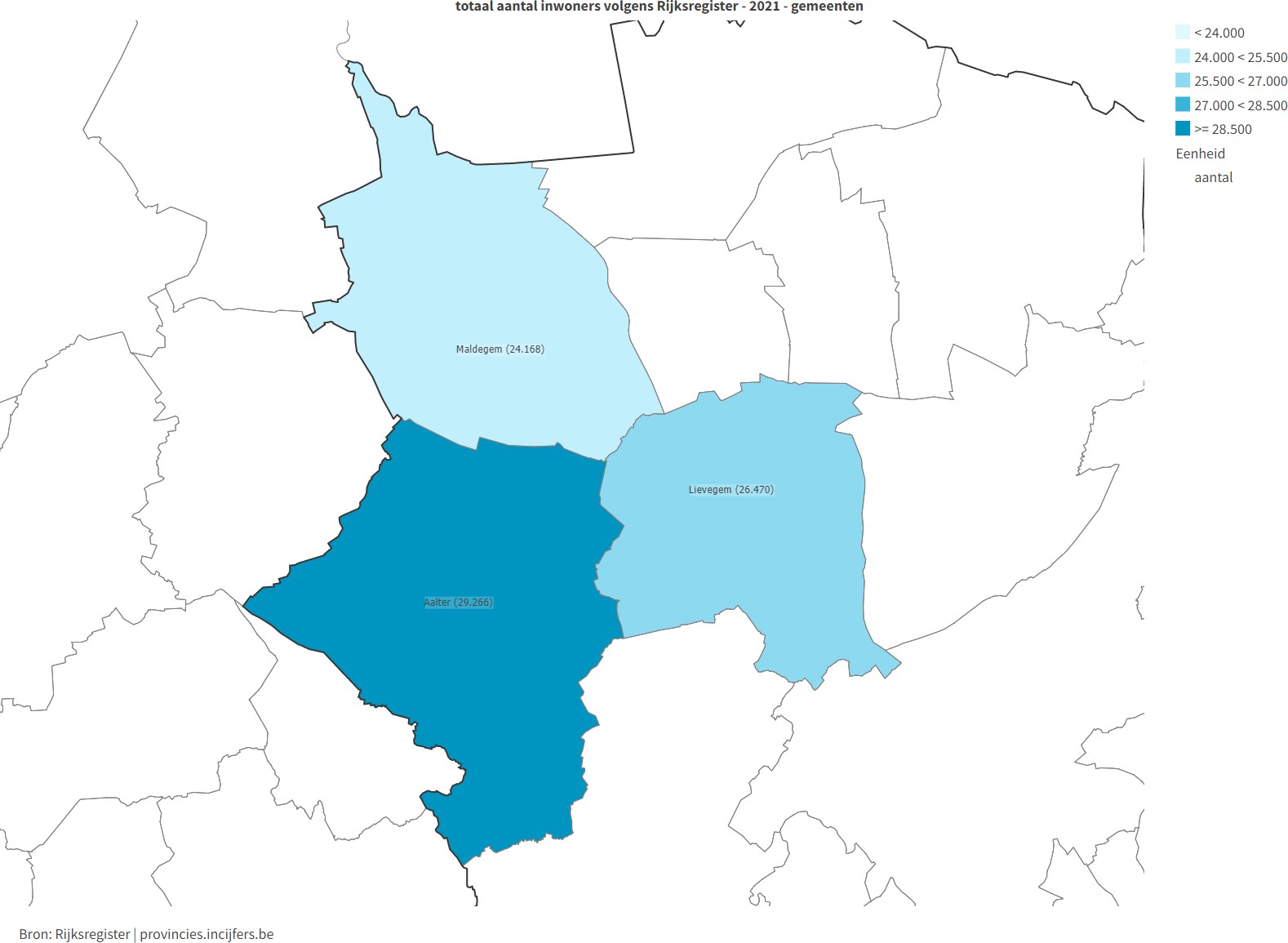 De eerstelijnszone West-Meetjesland bevat de volgende 3 gemeenten: Aalter, Lievegem en Maldegem. De eerstelijnszone bevindt zich in het noordoosten van de provincie Oost-Vlaanderen. In het noorden grenst de zone aan Nederland.BevolkingStand op 01/01/2022 (bron: provincies in cijfers)Aantal inwoners en bevolkingsdichtheidQua grootte zijn er geen grote verschillen tussen de 3 gemeenten (in tegenstelling tot ELZ Oost-Meetjesland), maar wat opvalt is dat de bevolkingsdichtheid overal duidelijk lager is dan het gemiddelde in het hele Vlaams gewest. We kunnen besluiten dat de eerstelijnszone een landelijk gebied is met woonkernen.Inwoners per leeftijd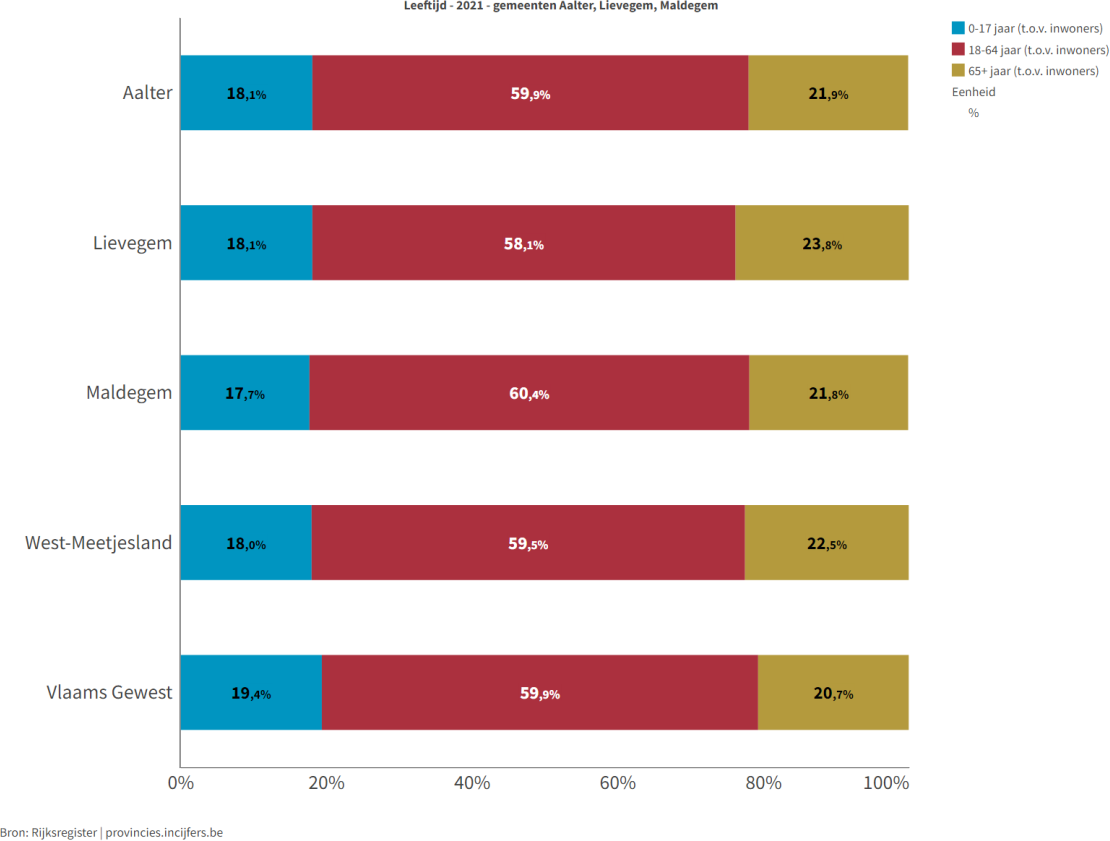 In vergelijking met het Vlaams Gewest is de groep beroepsactieven ongeveer gelijk, maar zijn er minder jongeren en meer ouderen. Met name in Lievegem is aandeel ouderen zo’n 3% groter ten opzichte van het Vlaams Gewest.BevolkingsevolutieOp Statistiek Vlaanderen werden gegevens gevonden voor de evolutie van de bevolking in de onderzochte gemeenten van West-Meetjesland. Aan de hand daarvan worden ook nog de verwachte cijfers voor de komende jaren 2025, 2030, 2035 en 2040 aan toegevoegd om hier een indicatie te geven hoe de toekomst er uit kan zien voor de desbetreffende gemeenten.De bevolking zal met een kleine 8% stijgen tussen 2020 en 2040.Bevolkingsevolutie per leeftijdscategorieLevensverwachtingDemografische indicatoren Vlaams gewestBron : 1992-2020 : waarnemingen, Statbel; 2021-2070 : vooruitzichten, FPB en Statbel Copyright: Federaal Planbureau; FOD Economie - StatbelHieruit kunnen we afleiden dat de vergrijzing toeneemt: het aantal jongeren daalt lichtjes, maar het aandeel 65-plussers stijgt tussen 2020 en 2040 met bijna 6% terwijl de beroepsbevolking met meer dan 4% daalt. Deze verschillen zijn groter in vergelijking met het Vlaams Gewest (en met ELZ Oost-Meetjesland).De groene druk geeft de verhouding van de jongeren (0-19 jaar) op de bevolking van 20 tot 64 jaar. De groene druk geeft aan hoeveel kinderen en jongeren er onderhouden moeten worden door de bevolking op beroepsactieve leeftijd. Bij een hogere groene druk zijn er dus relatief meer jongeren in vergelijking met de bevolking van 20 tot 64 jaar. In 2021 waren er in ELZ West-Meetjesland voor 100 personen in de leeftijdsgroep 20-64 jaar 35,0 jongeren.De groene druk is kleiner in ELZ West-Meetjesland dan in het Vlaams Gewest.De grijze druk geeft de verhouding weer van het aantal ouderen (65 jaar of ouder) op het aantal inwoners op beroepsactieve leeftijd (20-64 jaar). De grijze druk geeft aan hoeveel ouderen er onderhouden moeten worden door door de bevolking op beroepsactieve leeftijd. Bij een hogere grijze druk zijn er dus relatief meer ouderen in vergelijking met de 20 tot 64-jarigen. In het werkingsgebied van ELZ West- Meetjesland is de verhouding ouderen/mensen op beroepsactieve leeftijd 39,2: per 100 mensen op beroepsactieve leeftijd zijn er 39,2 65-plussers.De grijze druk in ELZ West-Meetjesland is groter dan deze in het Vlaams Gewest.De familiale zorgindex geeft de verhouding weer van de hoogbejaarden (80 jaar of ouder) op de 50 tot 59-jarigen. Het is een aanduiding van hoeveel hoogbejaarden er zijn in verhouding tot de bevolking die er normaliter zorg moet dragen. Deze maat wordt vaak gebruikt om in te schatten hoe groot de groep potentiële mantelzorgers is. Hoe hoger de waarde, hoe meer 80-plussers er zijn per 50-59-jarige. In het Vlaams Gewest zijn er in 2021 43,7 80-plussers per 100 mensen van 50 tot 59 jaar.Het werkingsgebied ELZ West-Meetjesland heeft met 46,9 een hogere familiale zorgindex dan gemiddeld genomen in het Vlaams Gewest.Bevolking diversiteitBevolking naar herkomst (%)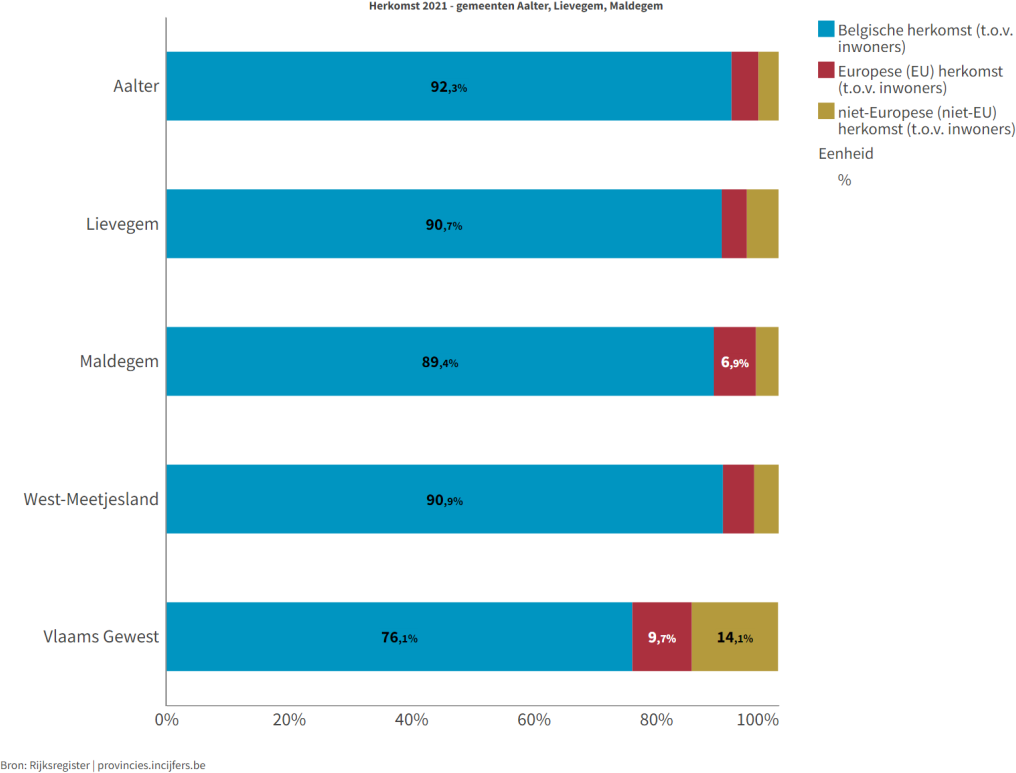 Evolutie niet-Belgische herkomst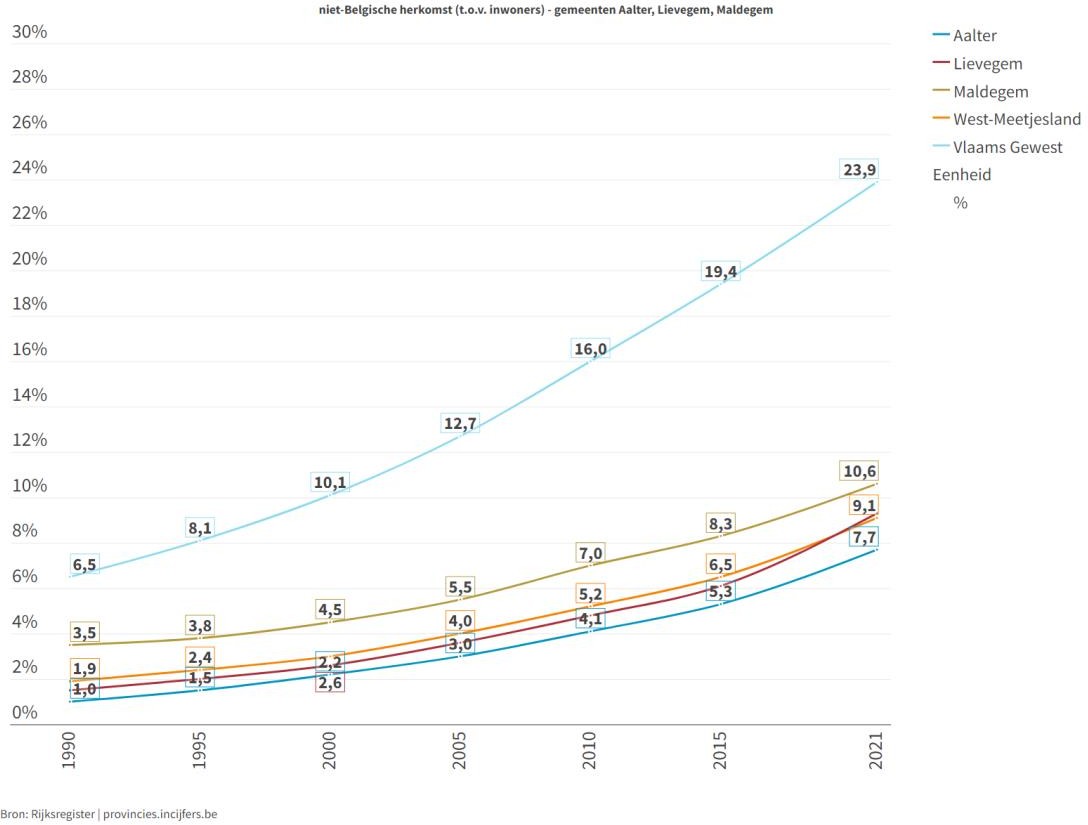 Europese herkomst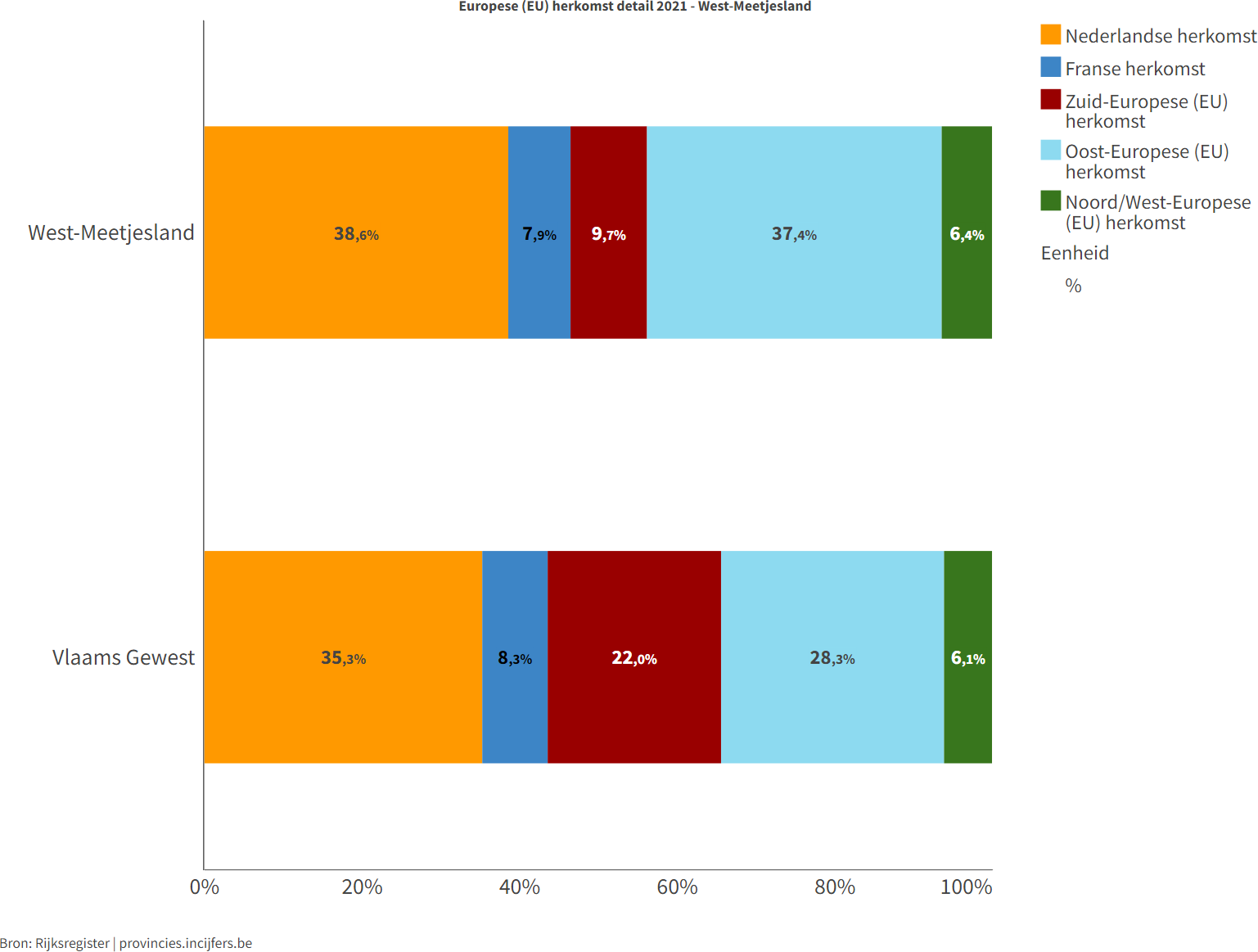 Niet-Europese herkomst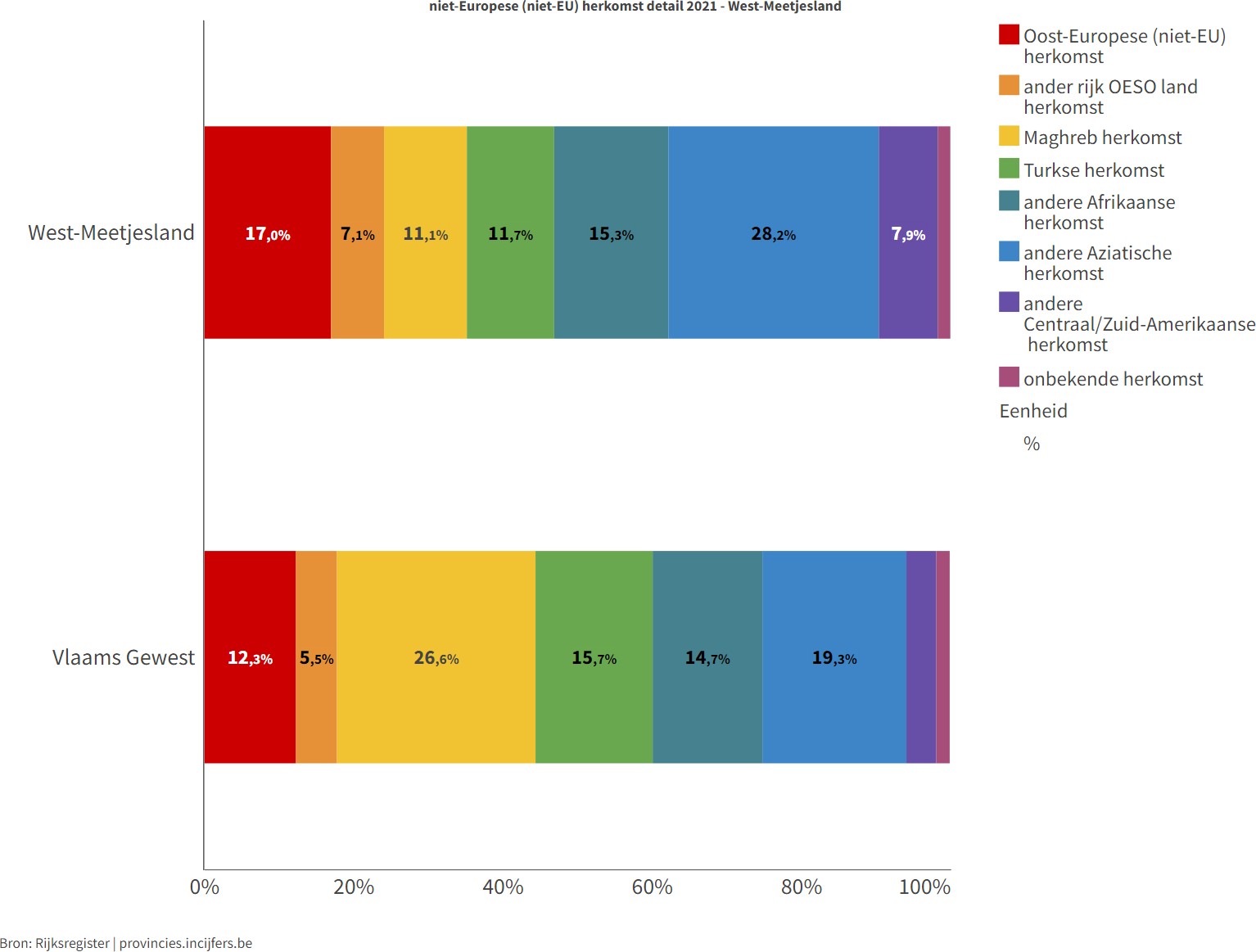 Het aandeel inwoners met een niet-Belgische herkomst steeg van 1,9% in 1990 naar 9,1% in 2021. In vergelijking met het Vlaams gewest is het aandeel mensen met een niet-Belgische nationaliteit én herkomst beduidend lager.Ook in de herkomst van niet-Belgen zit er een groot verschil. Zo is het aantal personen met een Magreb herkomst veel lager (11,1% tov 26,6%). Wat verder opvalt, is dat 21,3% van alle mensen van niet-Belgische herkomst afkomstig zijn van Nederland, wat niet onlogisch is gezien de eerstelijnszone grenst aan Nederland, maar dat het aandeel personen uit Oost-Europese landen (EU en niet-EU samen) het hoogst is, nl. 28,3%. In Aalter en Lievegem zijn er dubbel zoveel Oost-Europeanen als Nederlanders.HuishoudensTypes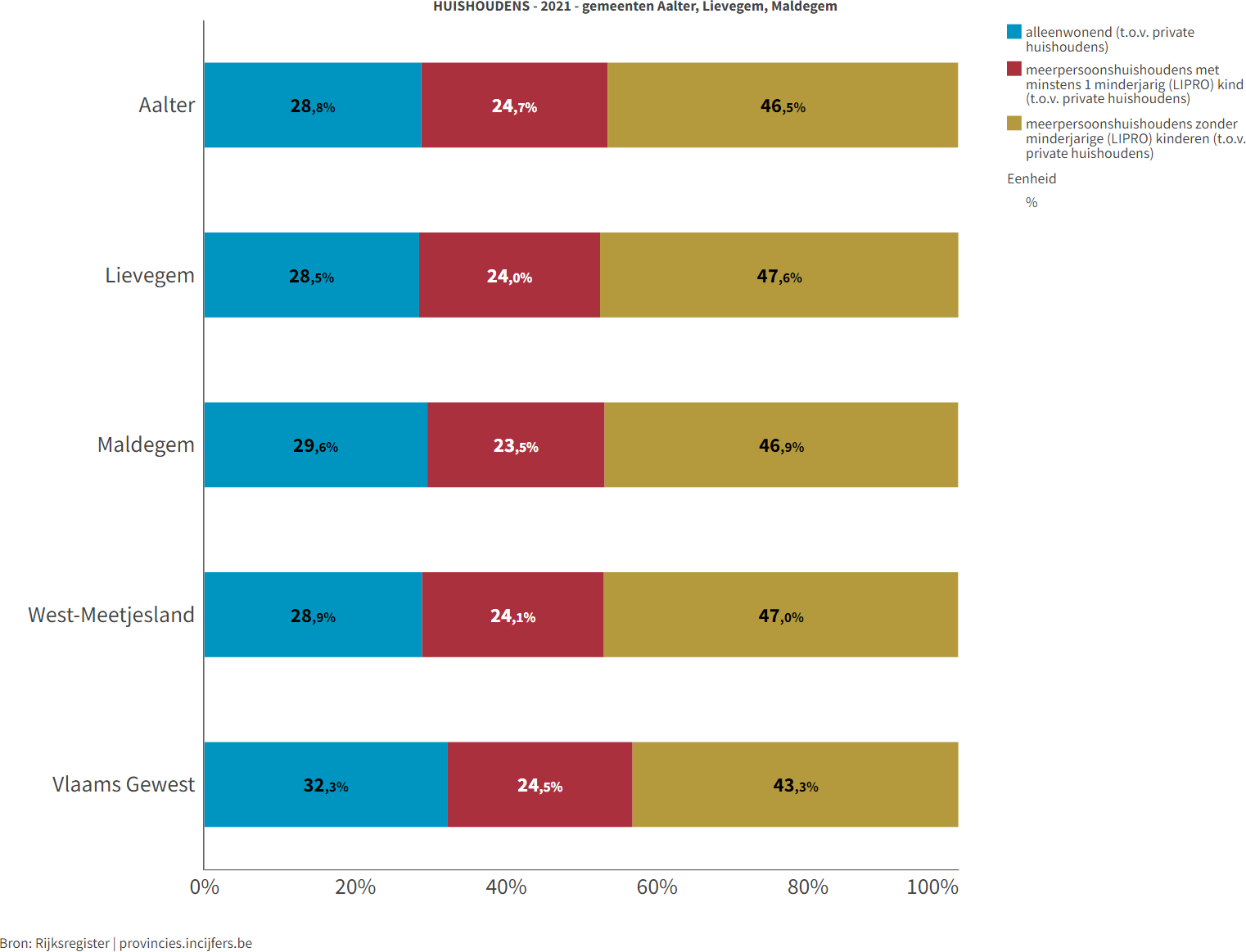 Alleenwonend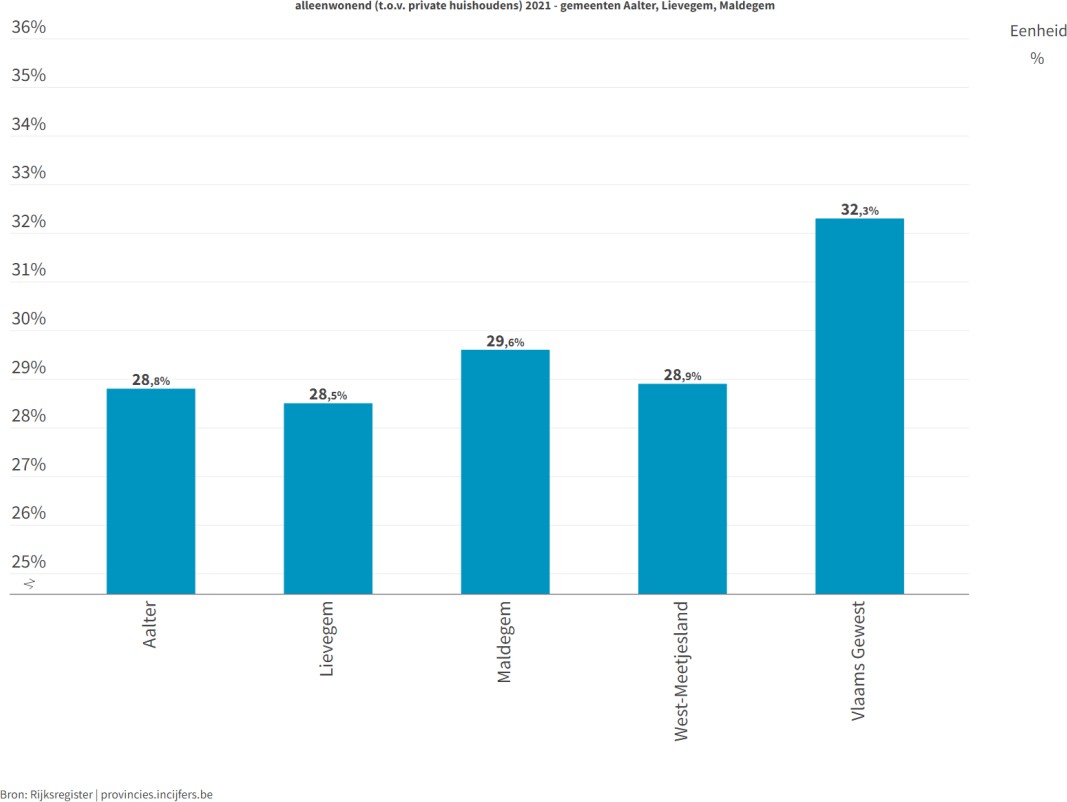 Alleenwonend per leeftijd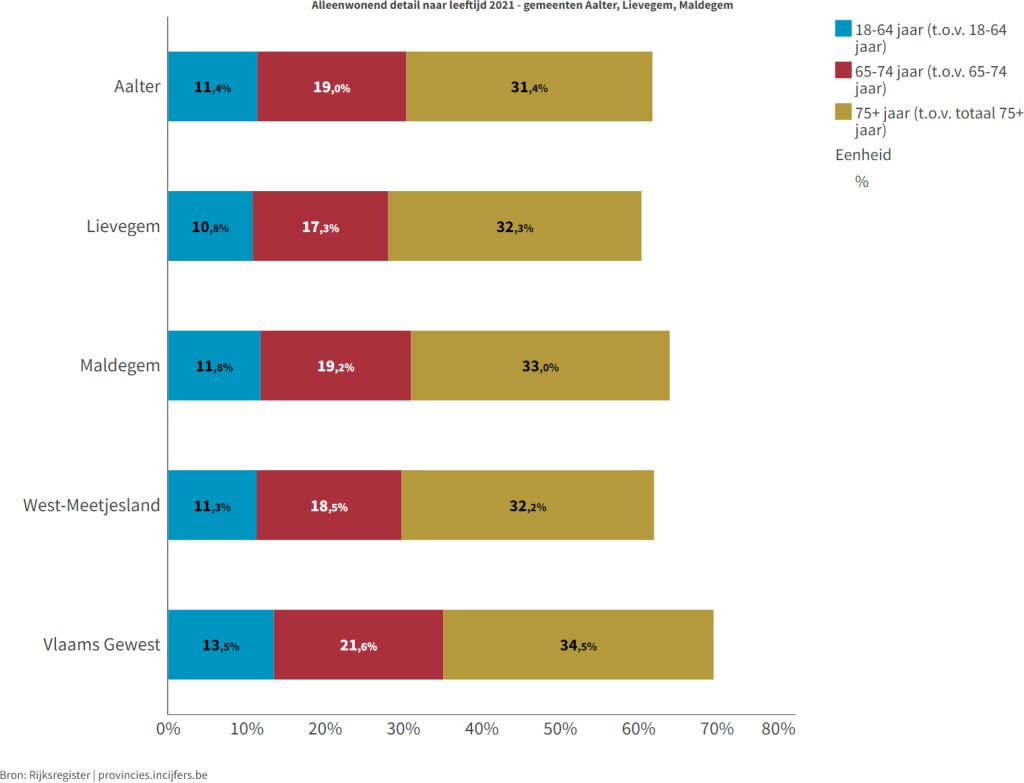 Eenoudergezin met minstens 1 minderjarig kind (%)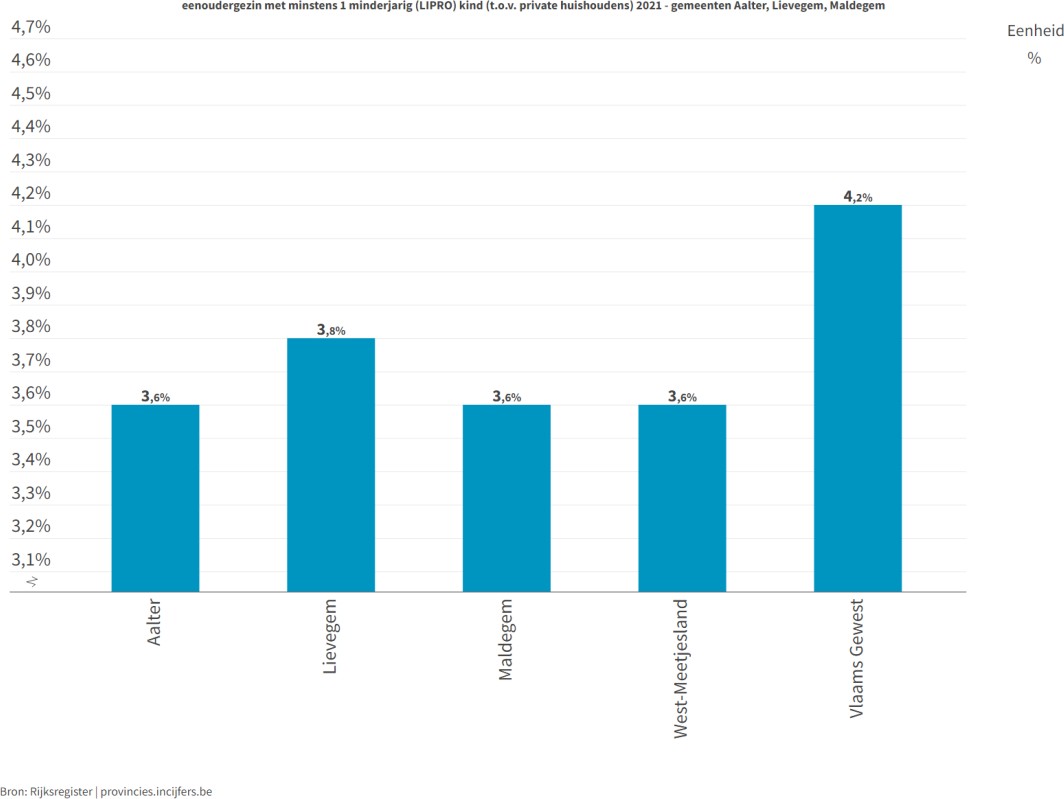 Eenoudergezin met minstens 1 minderjarig kind (evolutie)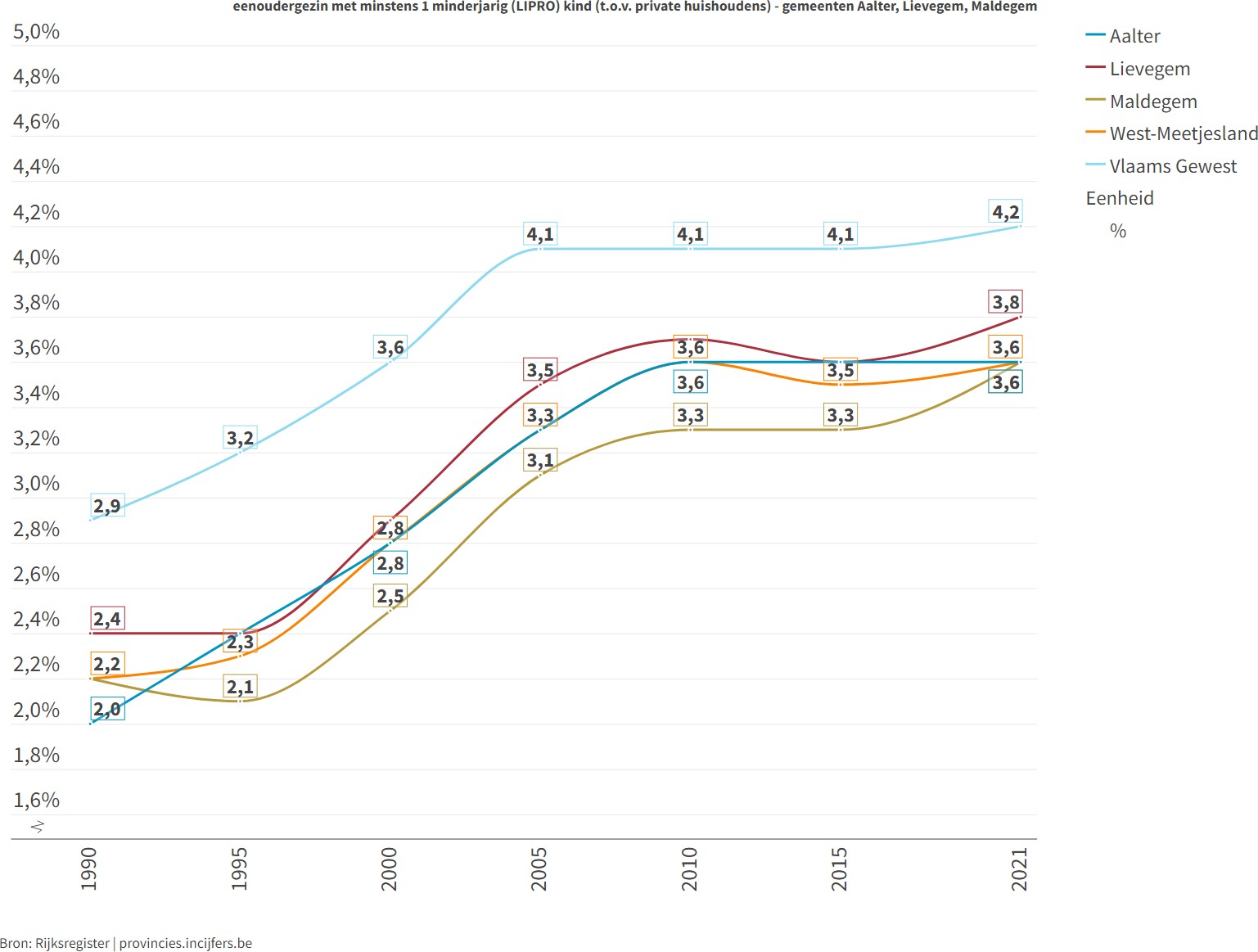 Al deze gemiddelden liggen onder het niveau van het Vlaams Gewest.Gezondheid en zorgGezondheidstoestandChronische aandoeningen (percentage rechthebbenden met minstens één statuut chronische aandoening)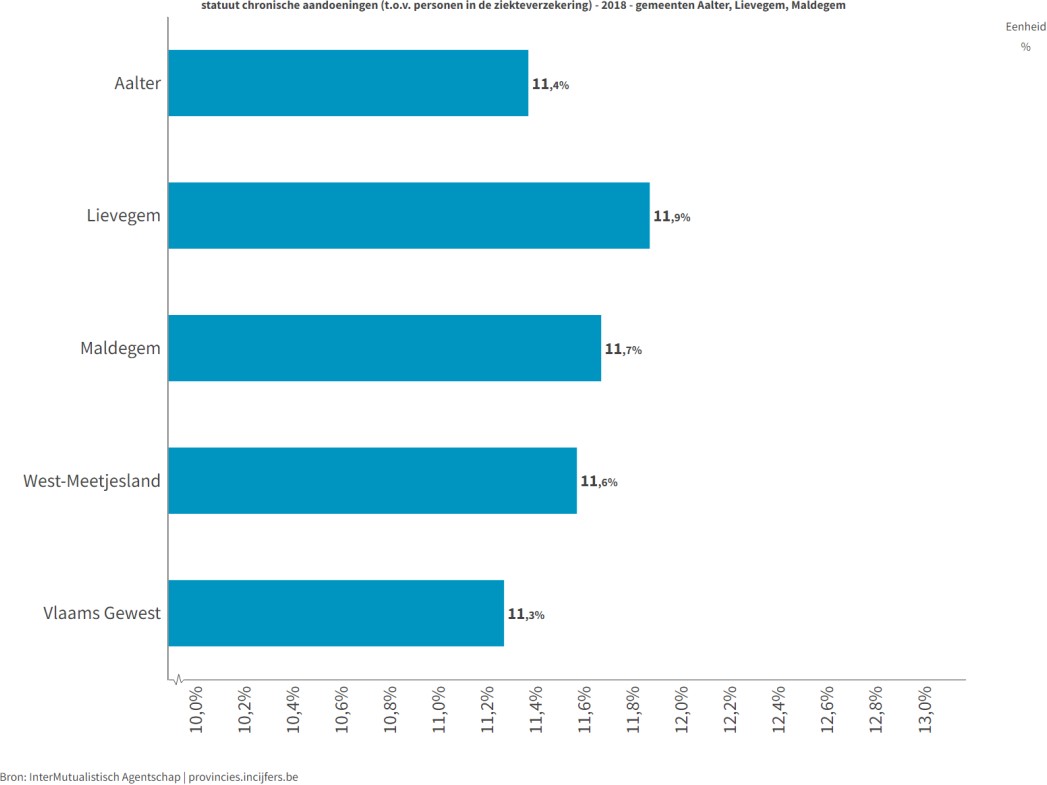 In het werkingsgebied van ELZ West-Meetjesland heeft 11,6% van   de verzekerden in de ziekteverzekering een statuut van chronische aandoening. Het aandeel is ongeveer even hoog als gemiddeld in het Vlaams Gewest.Prevalentie diabetes (aantal rechthebbenden met afleveringen antidiabetica of met naar diabetes verwijzende nomenclatuur (diabetesconventie, diabetes opvolging, zorgtraject diabetes) per 1.000 rechthebbenden in de ziekteverzekering)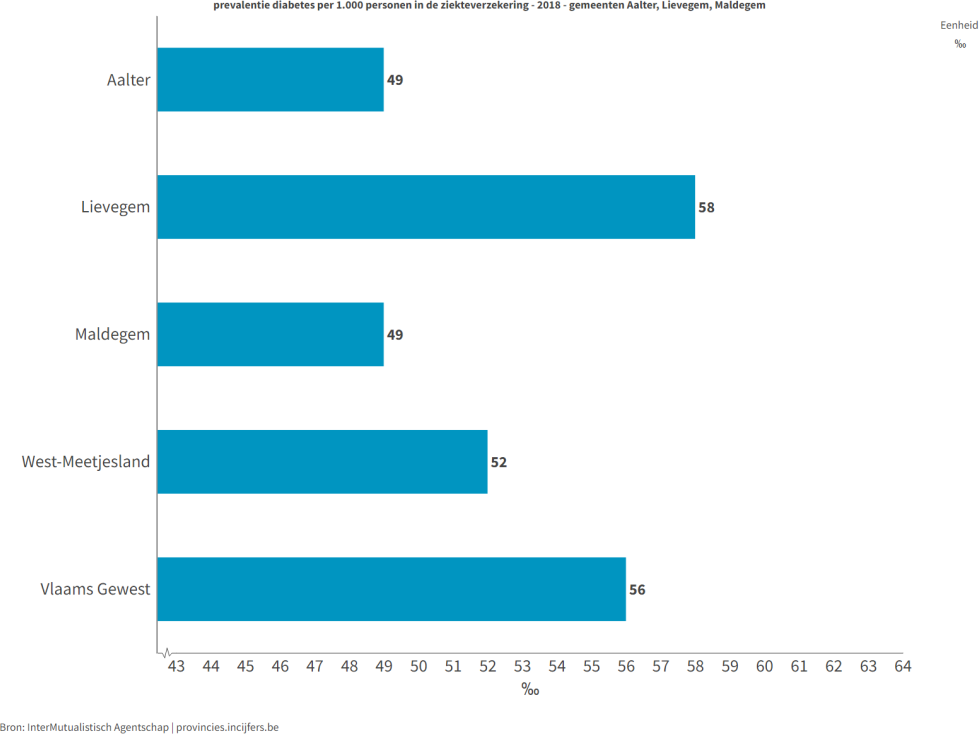 Per 1.000 personen in de ziekteverzekering zijn er 52 personen met een diabetesbehandeling. Het gemiddelde in het Vlaams Gewest is 56.BEL-score (wordt door de diensten gezinszorg gehanteerd als maat voor zorgbehoevendheid van ouderen in de thuissituatie. Een score van 35 of meer wordt beschouwd als zwaar zorgbehoevend)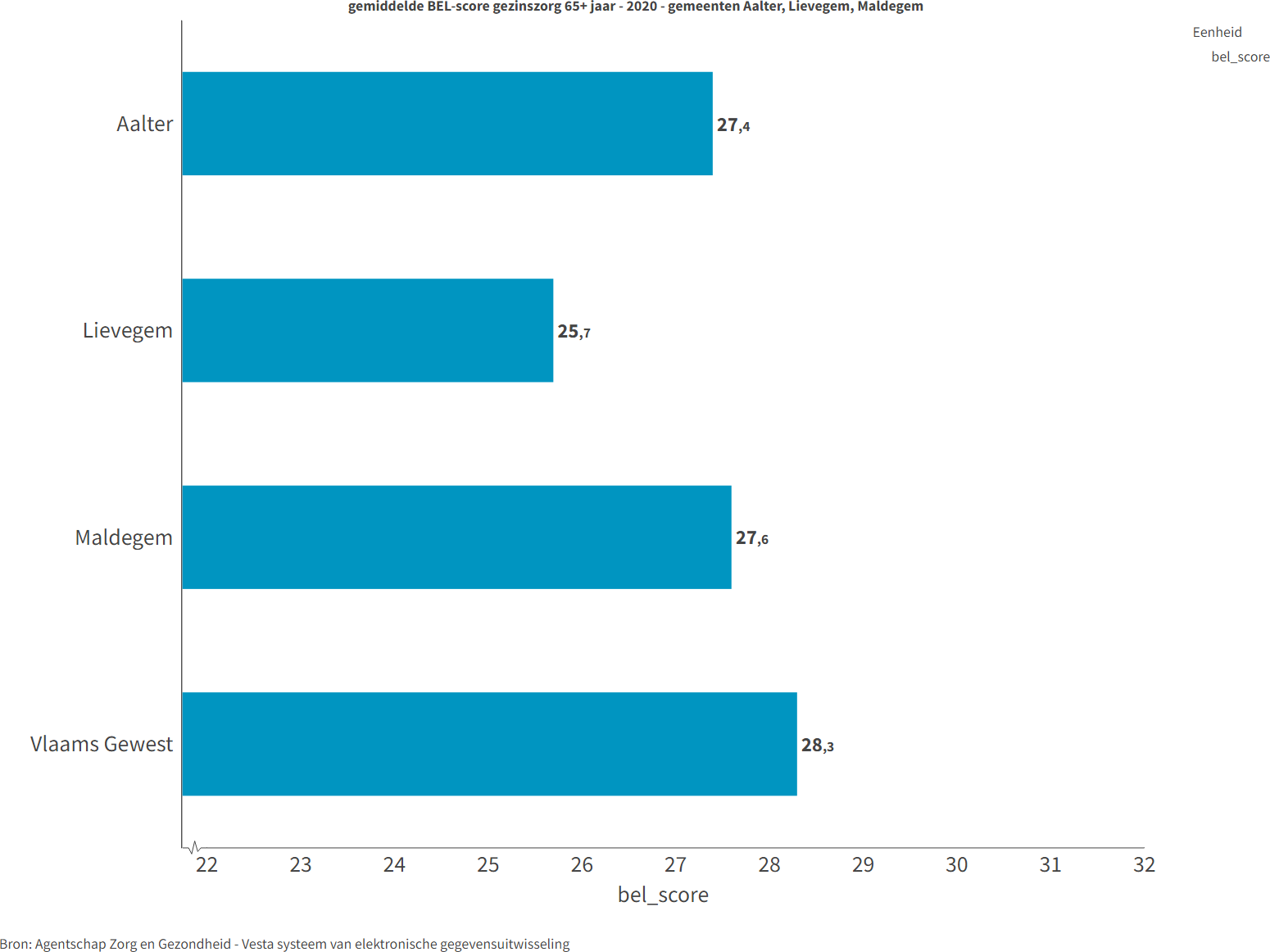 De gemiddelde BEL-score van 65-plussers die thuiszorg ontvangen, bedraagt in het Vlaams Gewest 28,3. We beschikken hier enkel over de gemiddelde waarden voor de gemeenten, dus voor het werkingsgebied van ELZ West-Meetjesland kon deze waarde niet berekend worden. Op gemeenteniveau varieert de gemiddelde BEL-score van 25,7 in Lievegem tot 27,6 in Maldegem.Preventieve gezondheid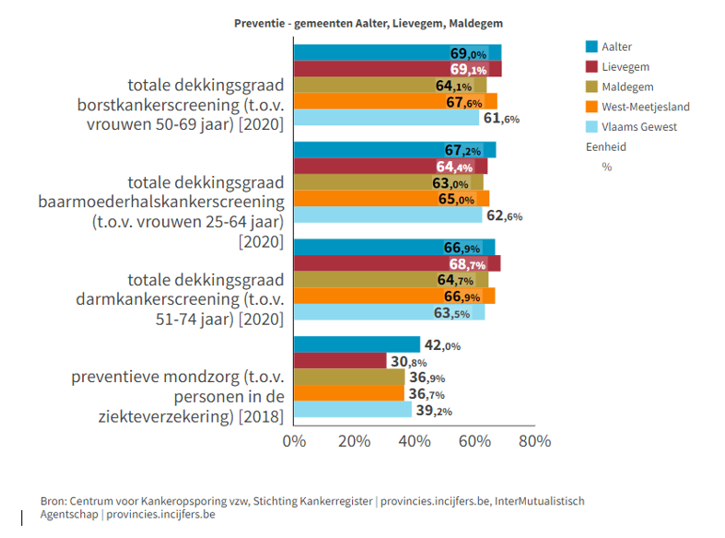 Gebruik gezondheidszorg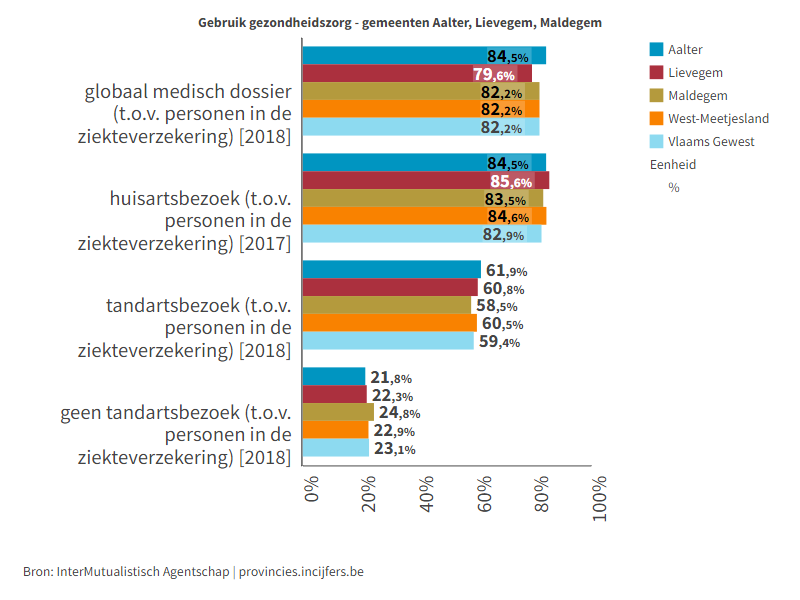 Geneesmiddelengebruik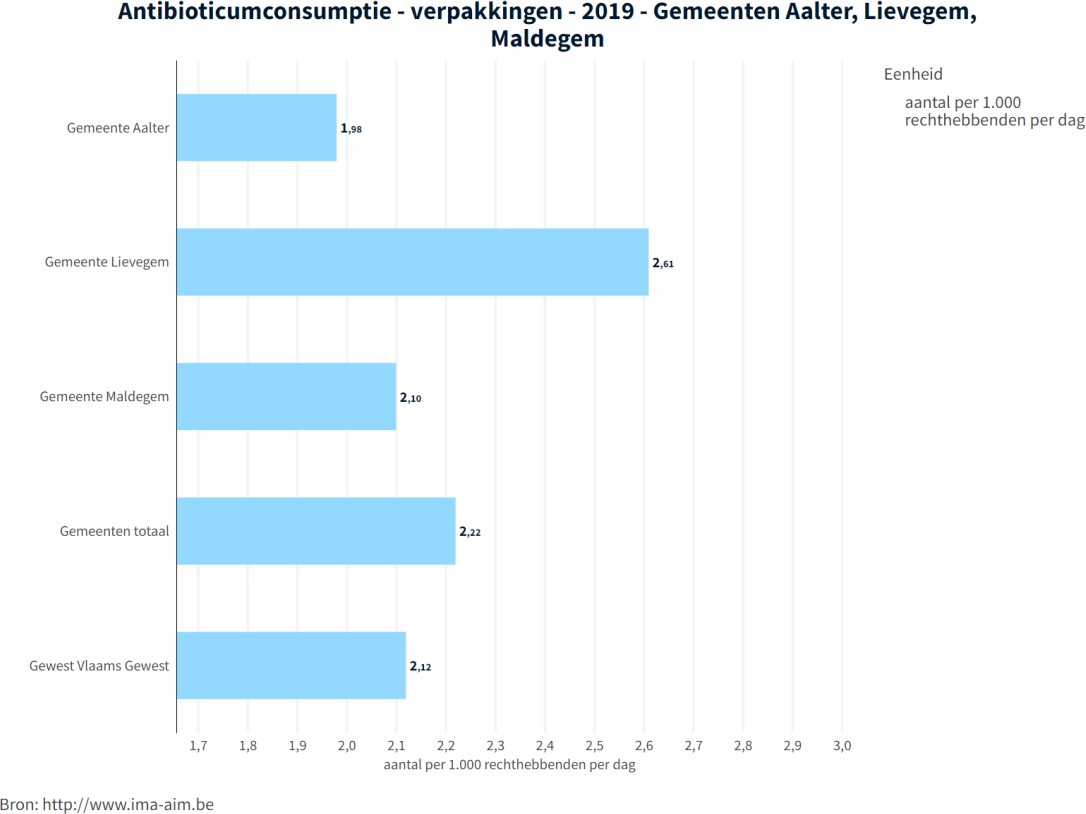 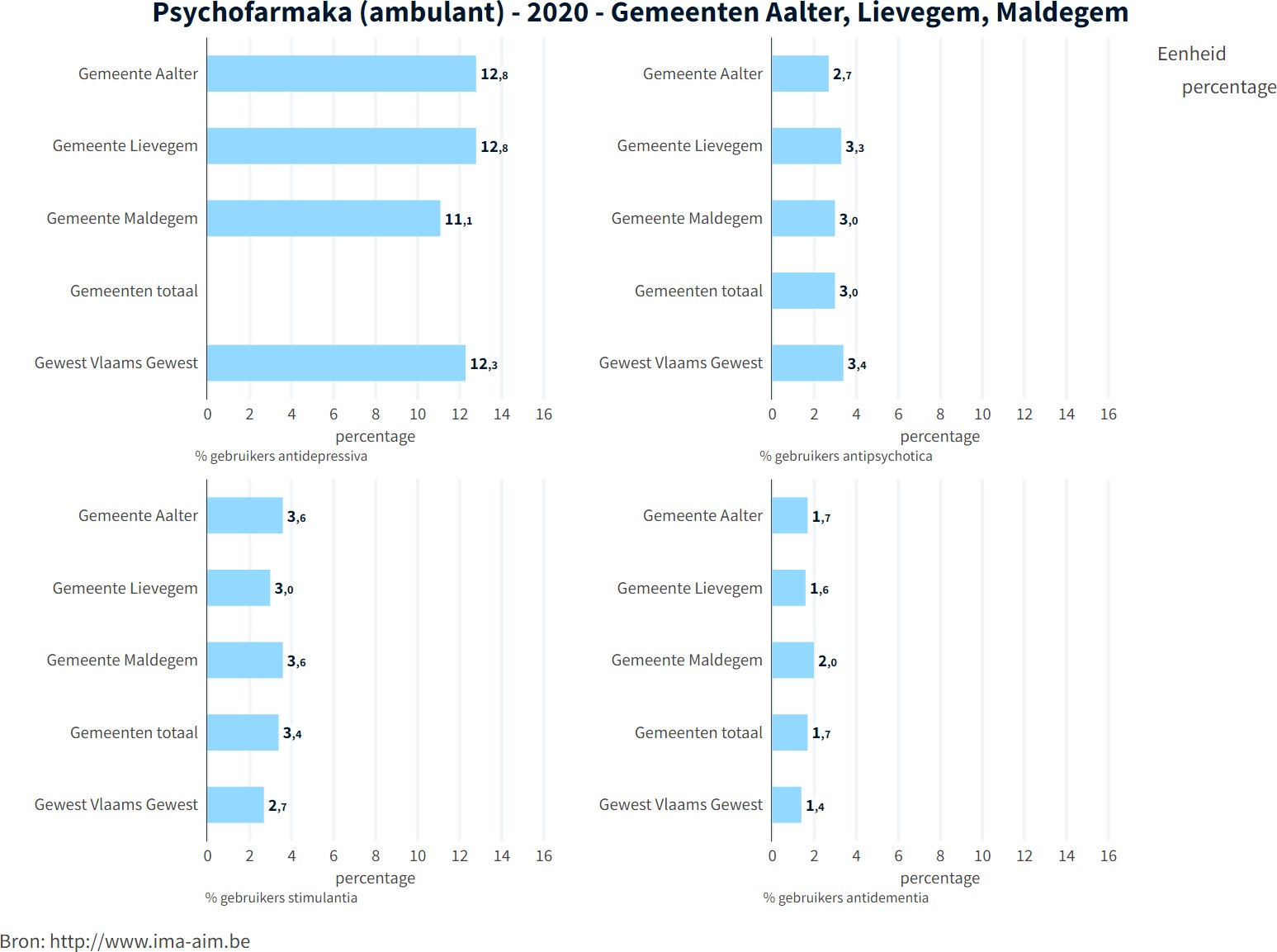 De algemene gezondheidstoestand in de eerstelijnszone is vergelijkbaar met het Vlaams Gewest en qua preventieve gezondheidszorg scoort West- Meetjesland beter. Het geneesmiddelengebruik is ook gelijkaardig met een iets hoger aantal gebruikers van stimulantia en antidementia.Aantal huisartsen tov bevolkingAlgemene bevolking65-plussersPersonen met verhoogde tegemoetkomingAantal apothekers tov bevolkingAlgemene bevolking65-plussersPersonen met verhoogde tegemoetkomingGeestelijke gezondheidBij het peilen naar het geluksgevoel (aandeel van de inwoners die zich gelukkig voelt) kan men stellen dat het geluksgevoel goed zit in West Meetjesland (86%) en het iets hoger ligt t.o.v. het Vlaams Gewest (84%). Suïcidepogingen 2020Rates per 100. 000 inwoners Vlaanderen: 138 suïcidepogingen in totaal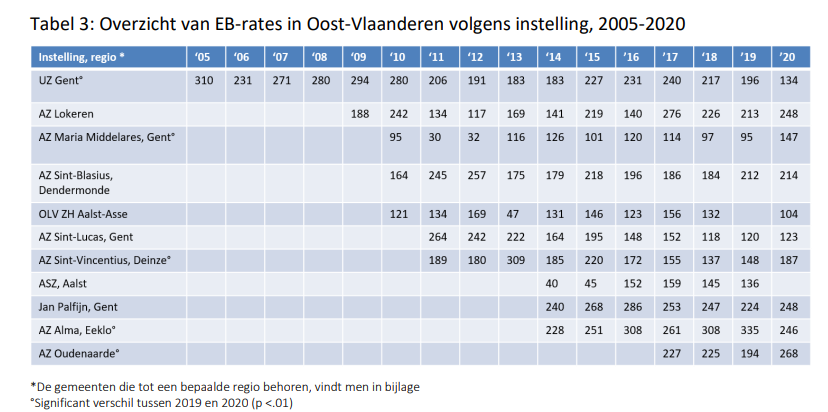 			Jaarverslag-Suïcidepogingen-Vlaanderen-2020.pdf (zelfmoord1813.be)Hoewel het totaal aantal suïcidepogingen in Vlaanderen in 2020 t.o.v. 2019 met 6,1% gedaald is, is de incidentie rate in Oost-Vlaanderen significant hoger dan in andere provincies van Vlaanderen en neemt het aantal suïcidepogingen in 2020 zelf toe in de meeste regio’s van Oost-Vlaanderen.BewegingVoor de sportparticipatie (het aandeel van de inwoners dat minstens wekelijks actief aan sport doet) ligt West-Meetjesland (56%) in lijn met het Vlaams Gewest (57%). VaccinatieDe vaccinatiegraad op 6 maanden (76,8%) en 18 maanden (65,7%) is vergelijkbaar met het Vlaams gemiddelde (respectievelijk 76,1% en 66%) maar ligt een stuk lager dan in Oost-Meetjesland. Het aantal  vaccinaties op 18 m is een stuk lager dan op 6 m.Sociaal-economische ontwikkelingenOp basis van deze gegevens krijgen we inzicht in sociaaleconomische kwetsbaarheid in de populatie.InkomensGemiddeld netto-belastbaar inkomen (2019)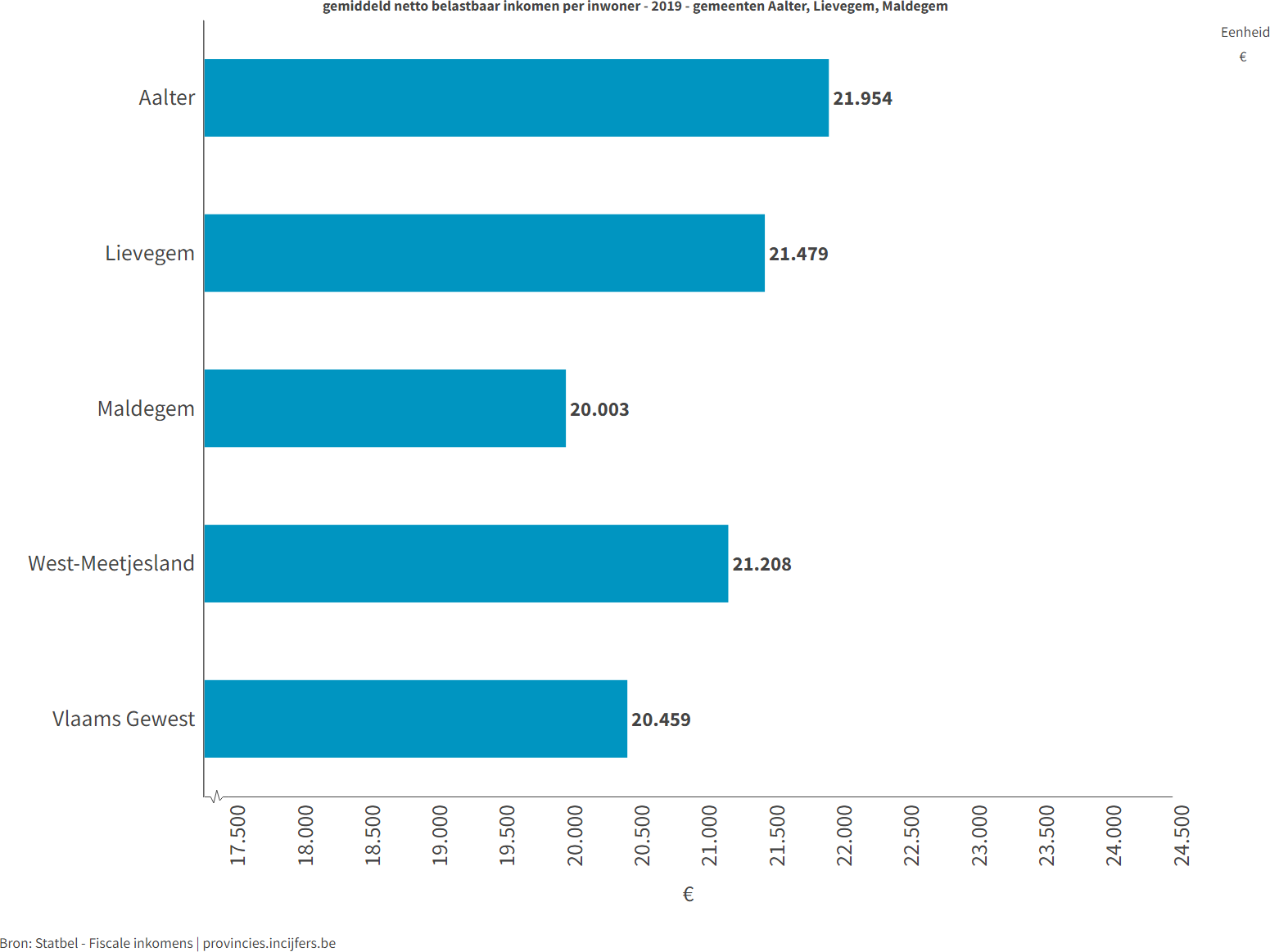 Verhoogde tegemoetkoming in de ziekteverzekeringDe verhoogde tegemoetkoming, ook wel voorkeursregeling genoemd, is voorzien in de ziekteverzekering om gezondheidszorg goedkoper te maken (minder remgeld, lager plafondbedrag voor de maximumfactuur,...) voor rechthebbenden die aan de voorwaarden voldoen. De verhoogde tegemoetkoming kan op twee manieren worden verkregen: - automatisch, op basis van een voordeel dat iemand geniet (bijvoorbeeld het leefloon), of op basis van een situatie waarin zij/hij zich bevindt (bijvoorbeeld een kind met een ernstige handicap); - na een inkomensonderzoek uitgevoerd door het ziekenfonds.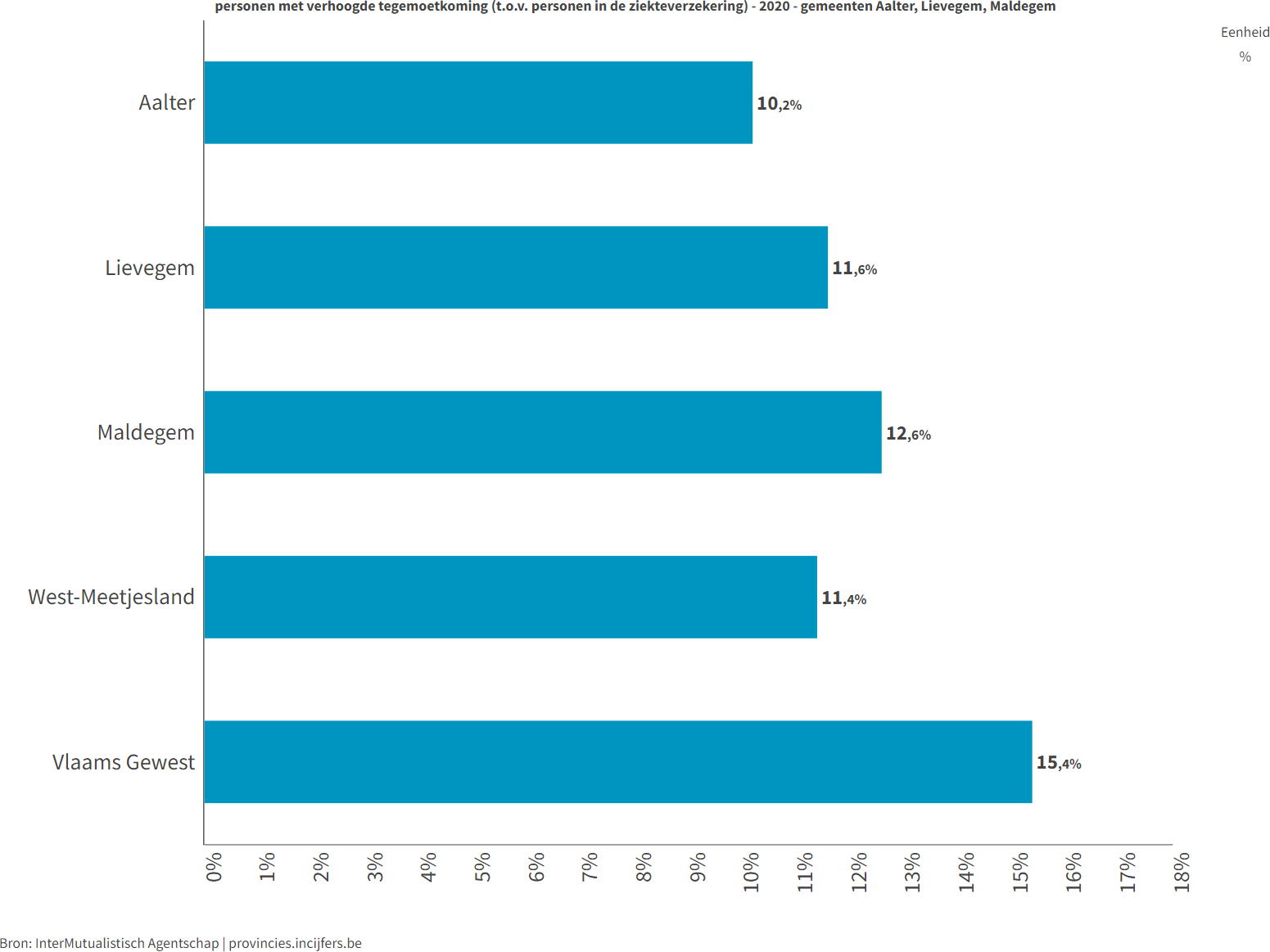 Leefloners per 1000 inwoners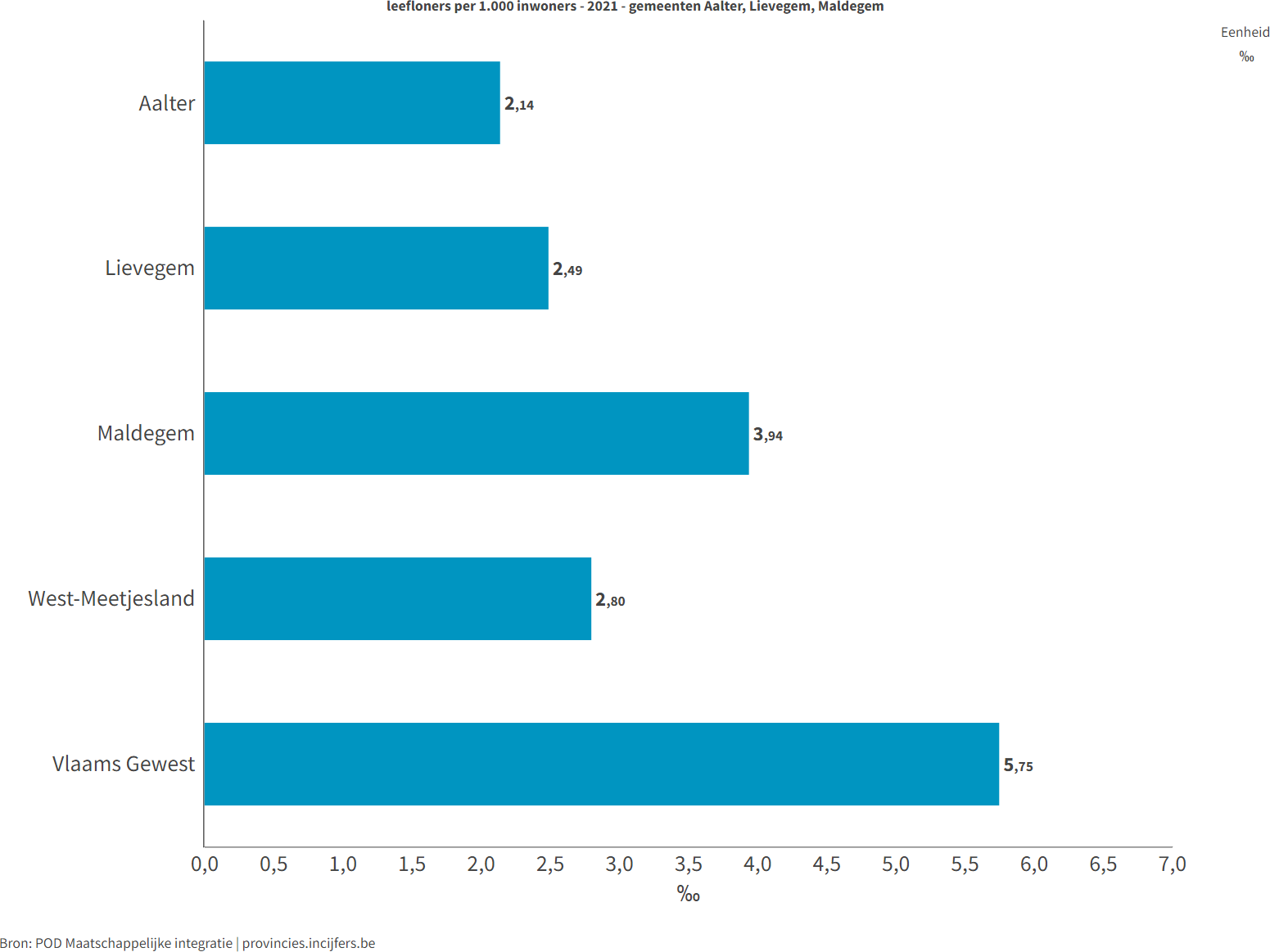 Wat betreft inkomen, leefloon en tegemoetkomingen scoort West-Meetjesland beter dan het Vlaams Gewest. Maldegem is de minst welvarende gemeente en enige in de regio waar het netto-belastbaar inkomen onder het Vlaams gemiddelde ligt.Socio-Economische positieWerkenden – niet-beroepsactieven – werkzoekenden (2019)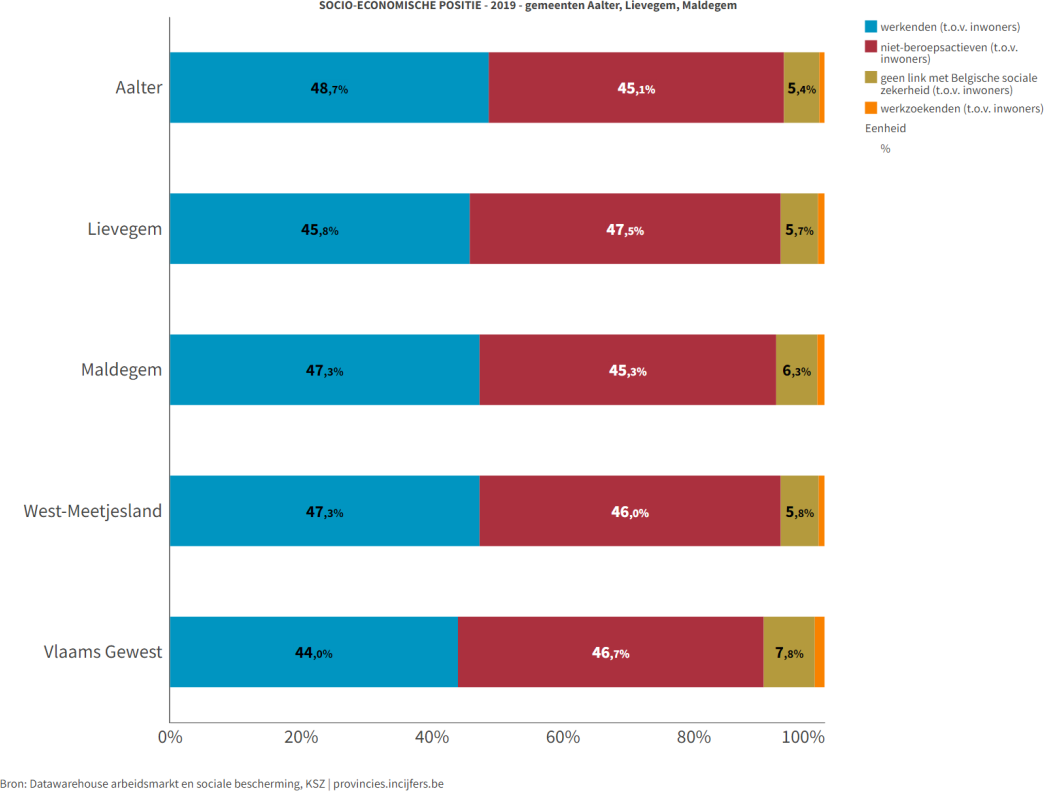 Niet-werkende werkzoekenden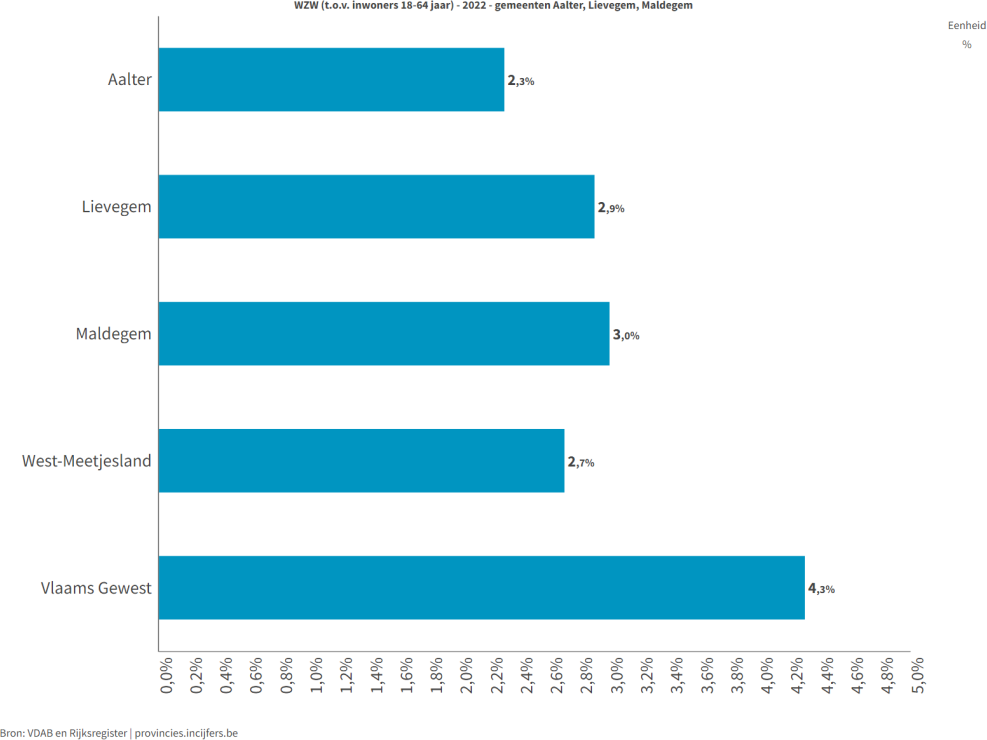 Op het vlak van socio-economische positie scoort de eerstelijnszone beter dan het Vlaams Gewest.BetalingsmoeilijkhedenPersonen met achterstallige kredietenAchterstallig krediet: kredietnemers met minstens één niet geregulariseerd achterstallig krediet (lening op afbetaling, verkoop op afbetaling, financieringshuur, kredietopening, hypothecair krediet)Achterstallige lening: kredietnemers met minstens één niet geregulariseerde achterstallige lening op afbetalingAchterstallig hypothecair krediet: kredietnemers met minstens één niet geregulariseerd achterstallig hypothecair krediet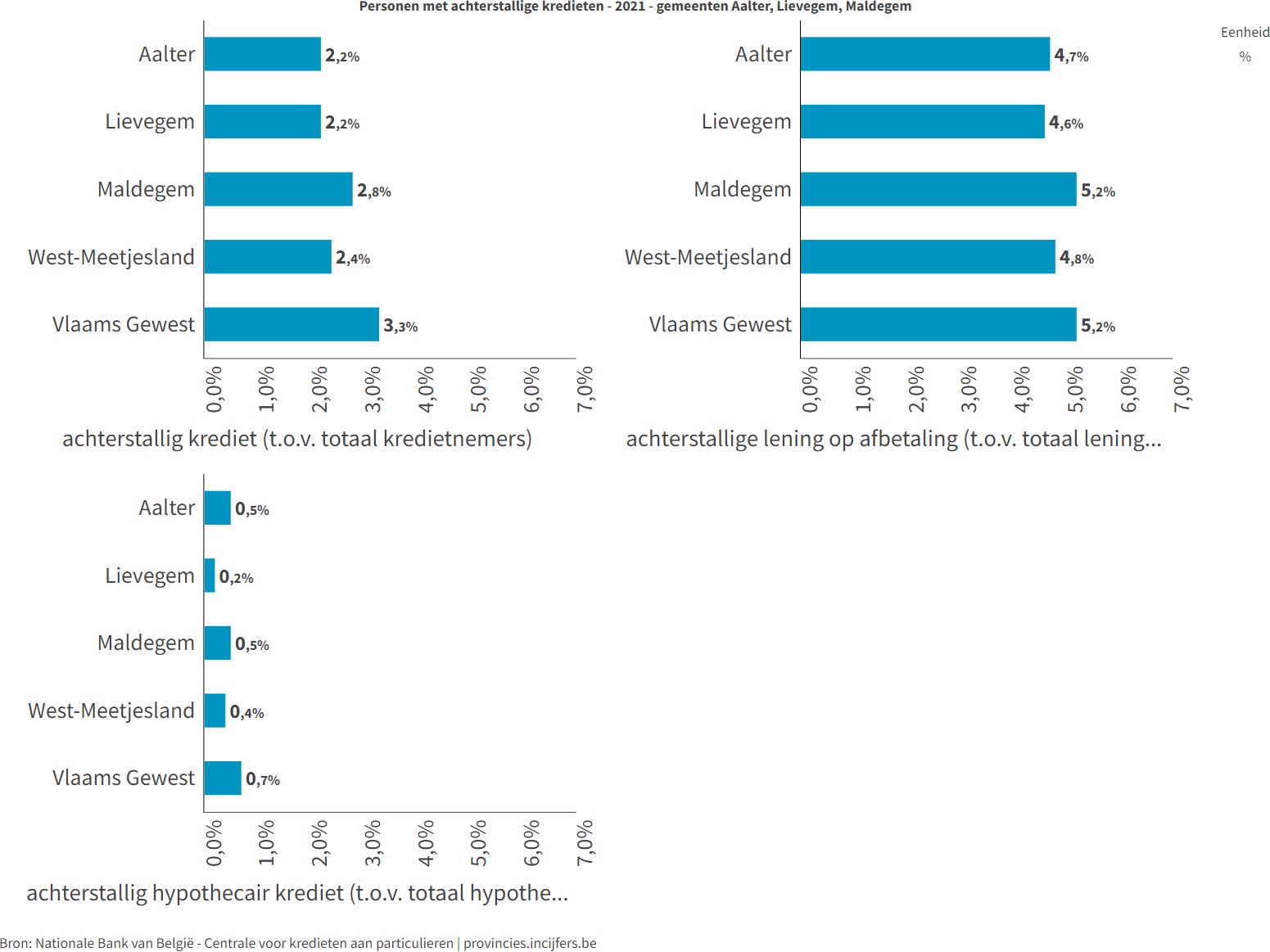 Klanten voor elektriciteit met een budgetmeter elektriciteit en personen in collectieve schuldenregelingBij niet-betaling van de energiekosten mag een sociale leverancier overgaan tot het plaatsen van een budgetmeter of stroombegrenzer bij de klant. Een budgetmeter laat toe het energieverbruik op te volgen via een systeem van voorafbetalingen. Het systeem werkt met een betaalkaart die de klant eerst voor een bepaald bedrag moet opladen.Personen die geconfronteerd worden met overmatige schuldenlast of ernstige financiële moeilijkheden kunnen beroep doen op de procedure van collectieve schuldenregeling. Een collectieve schuldenregeling is een gerechtelijke procedure om structurele schuldproblemen aan te pakken. Er wordt dan een schuldbemiddelaar aangesteld die het inkomen beheert om de schulden te kunnen afbetalen. De Centrale voor Kredieten aan Particulieren centraliseert en registreert eveneens de gegevens met betrekking tot deze regelingen. In de getoonde statistiek gaat het om het aantal personen met een lopend dossier van collectieve schuldenregeling.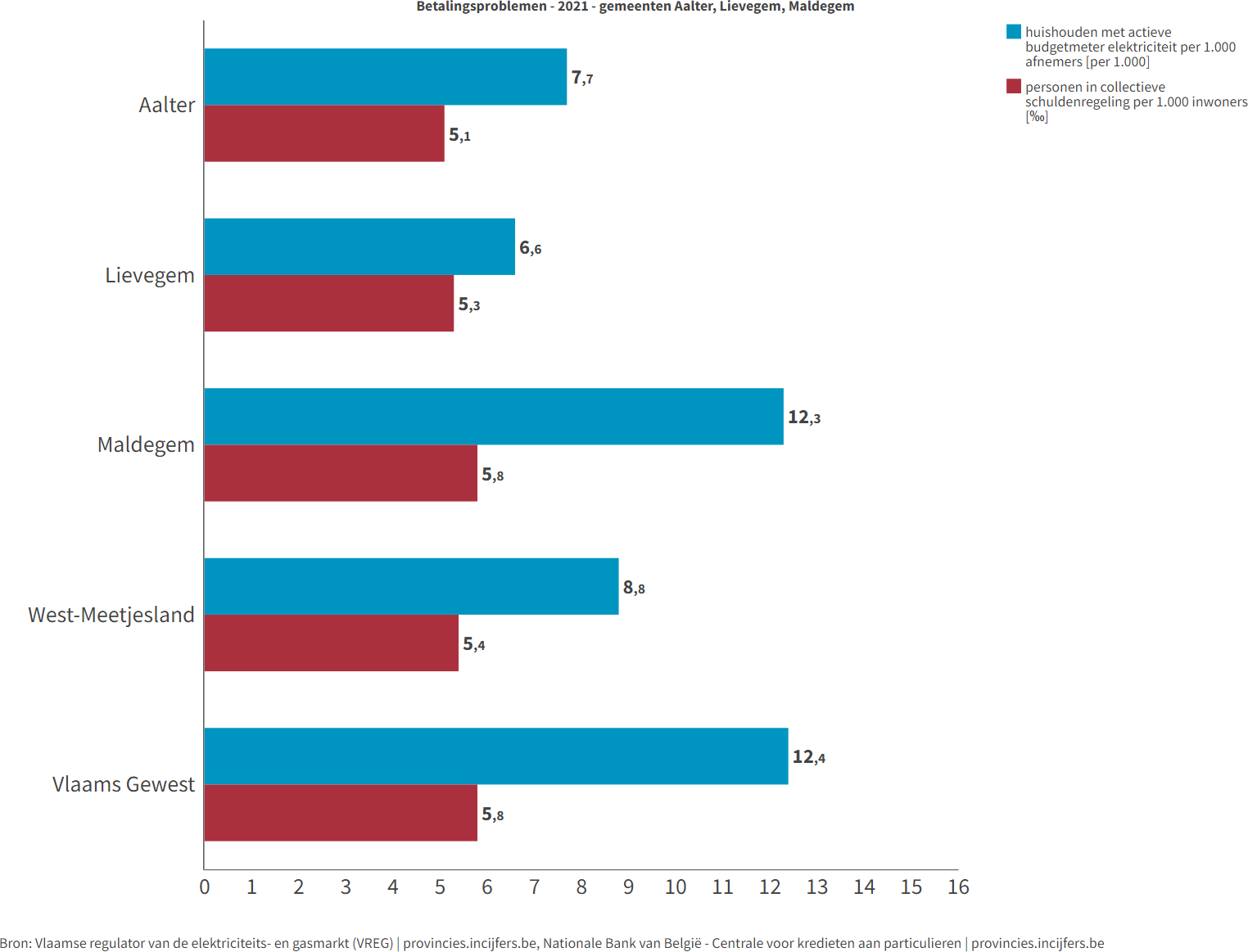 Kansarmoede indexEen gezin wordt door Kind en Gezin als kansarm beschouwd als het op minstens 3 van volgende criteria zwak scoort: beschikbaar maandinkomen, opleiding ouders, arbeidssituatie ouders, laag stimulatieniveau, huisvesting en gezondheid.De kansarmoede-index drukt uit hoe groot het aandeel kinderen van 0 tot 3 jaar in kansarmoede is ten opzichte van het totaal aantal kinderen van 0 tot 3 jaar.De kansarmoede-index van Kind en Gezin bedraagt 12,7 voor het Vlaams Gewest. De   waarden   voor   de    gemeenten    van    de ELZ    West-Meetjesland variëren van 6,7 in Aalter tot 8,5 in Maldegem.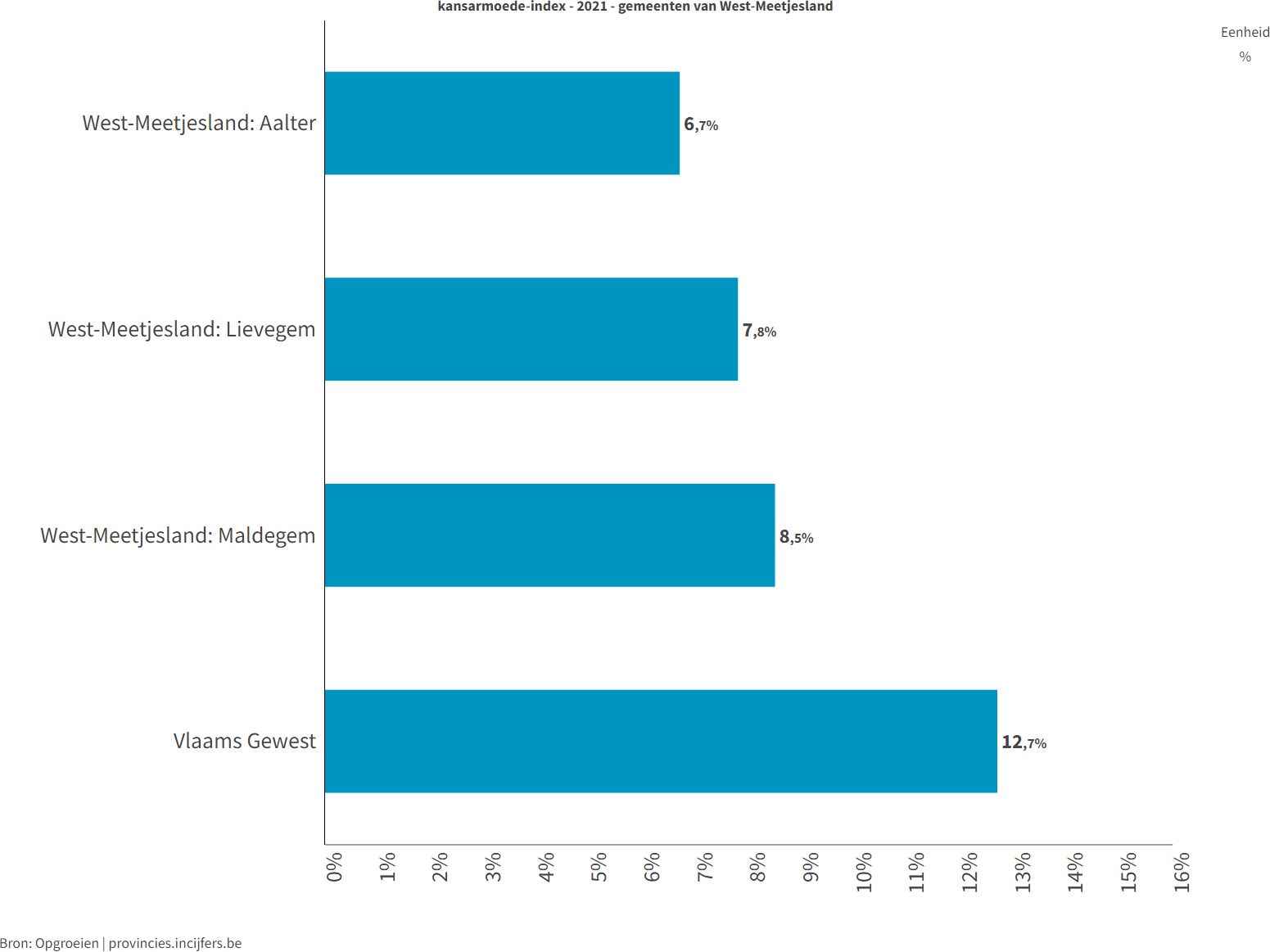 Wat betalingsmoeilijkheden betreft, doet de eerstelijnszone het beter dan het Vlaams Gewest. Maldegem is de gemeente die de minst goede cijfers heeft, maar dit is nog altijd beter dan het Vlaams Gewest.Risicokenmerken van leerlingenVolgende indicatoren worden meegenomen om risicokenmerken van leerlingen te bepalen:Laagopgeleide moederSchooltoelageAndere thuistaalWonend in een buurt met veel schoolse vertragingBasisonderwijs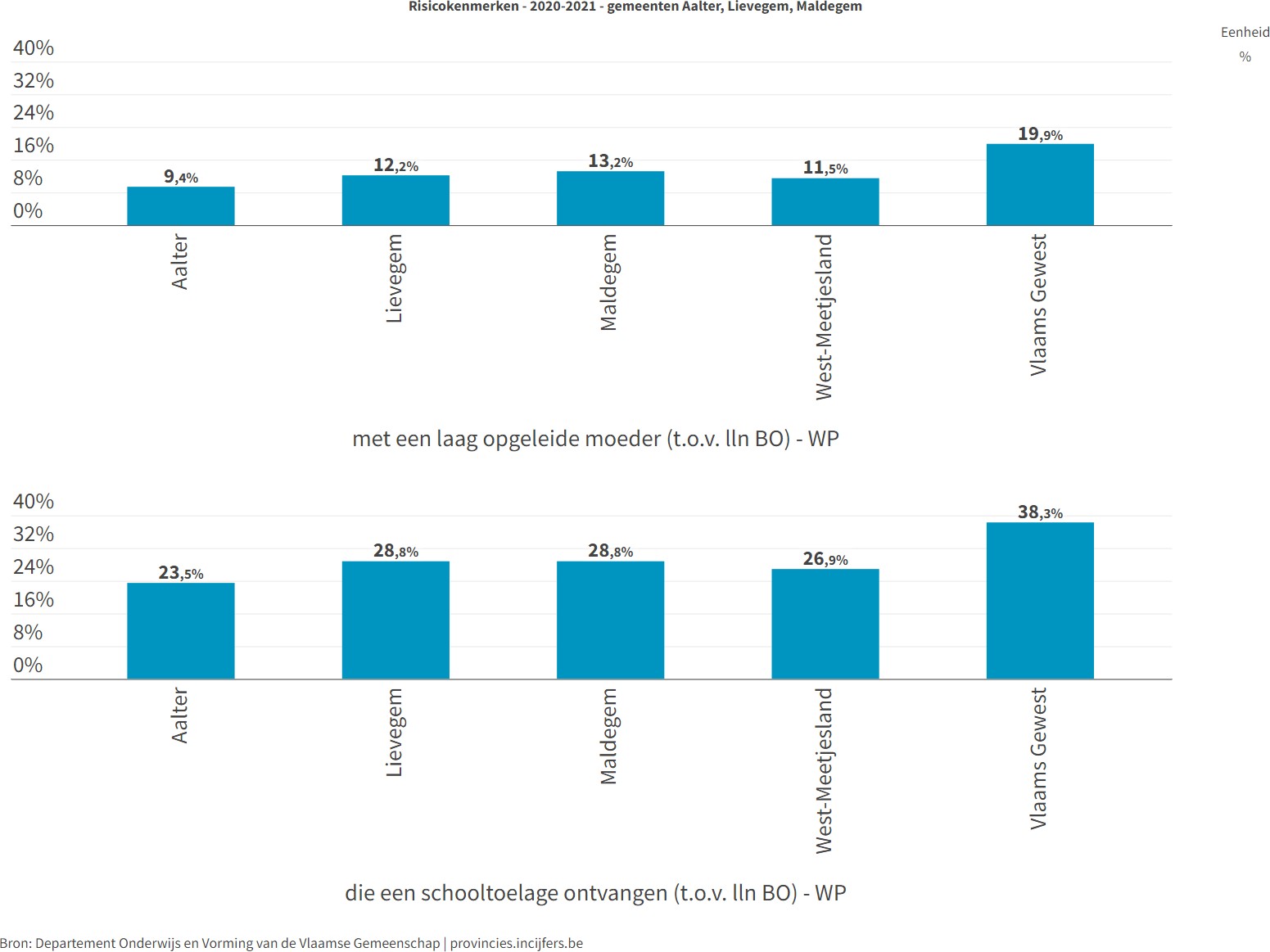 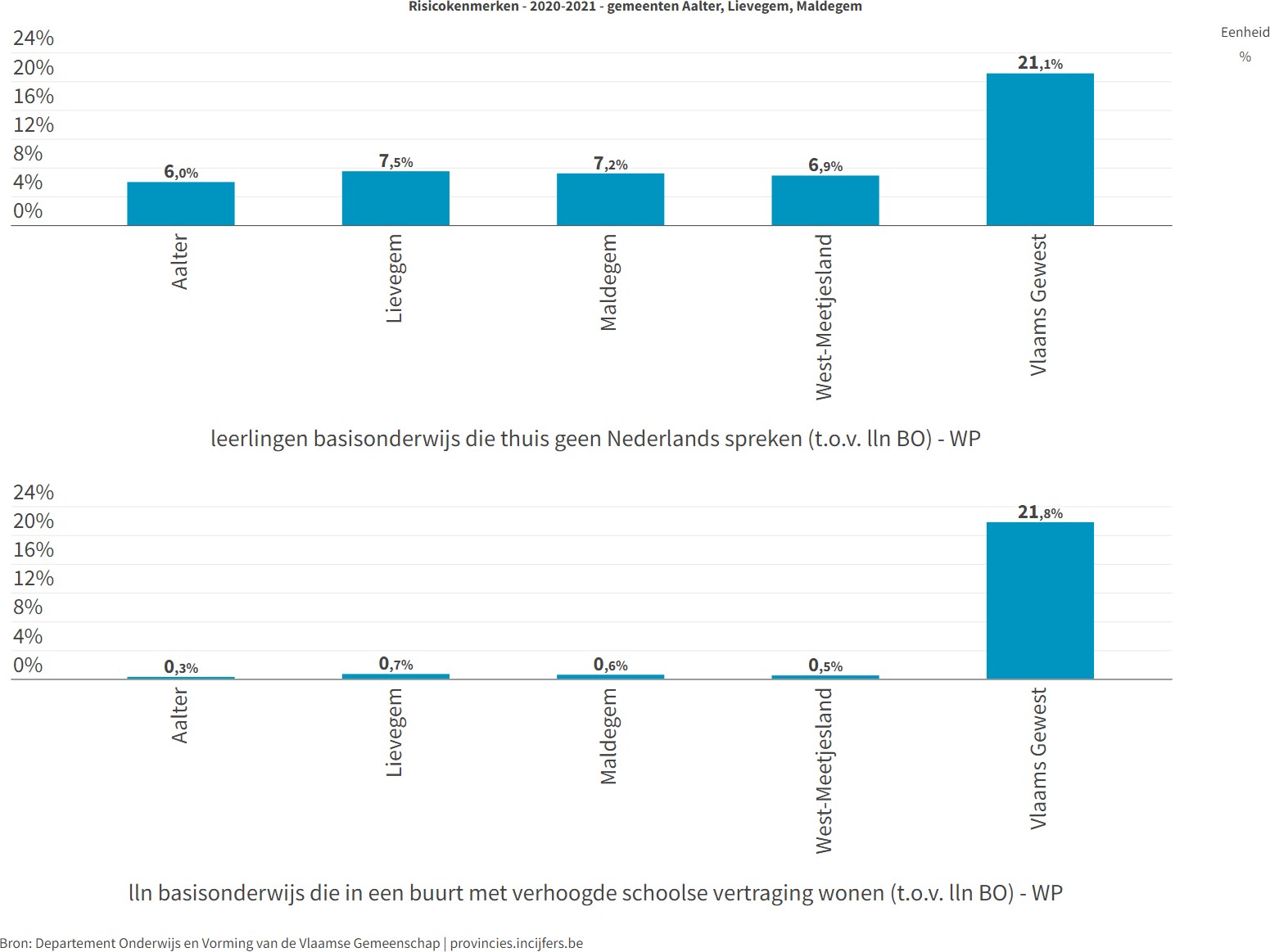 Secundair onderwijs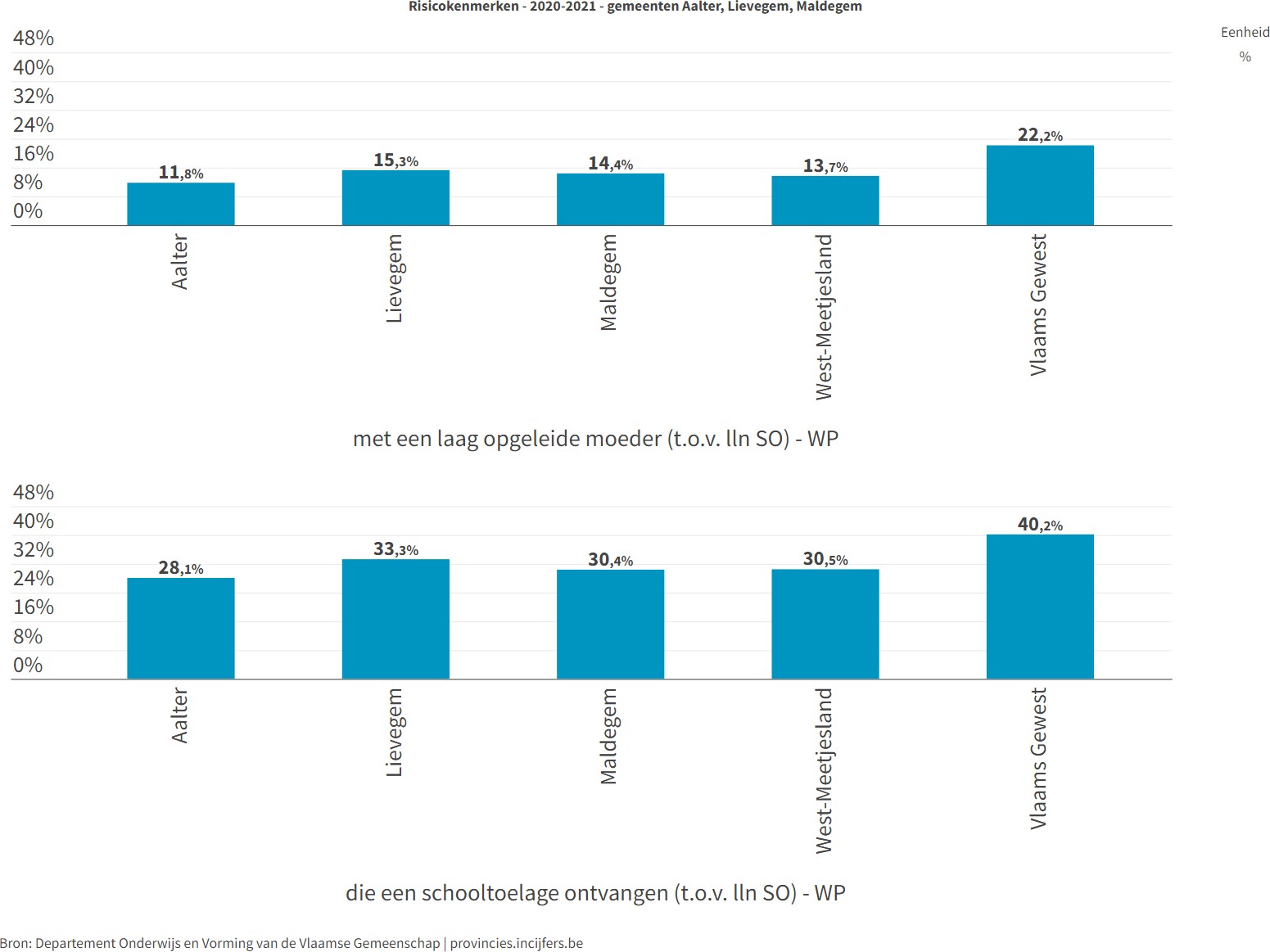 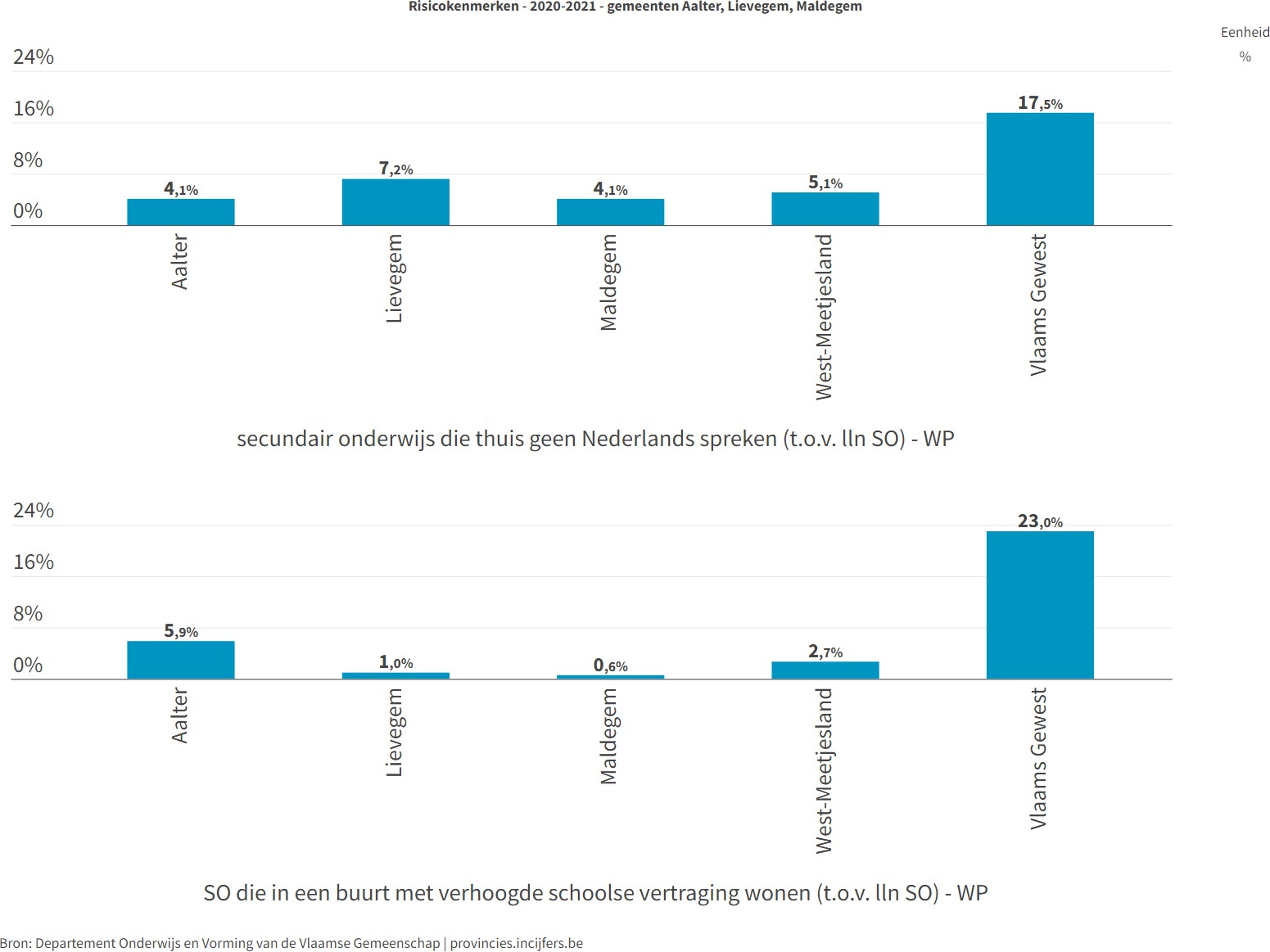 Op alle vlakken zijn de resultaten van de eerstelijnszone goed te noemen in vergelijking met het gehele Vlaams Gewest.Ecologische ontwikkelingenDeze factoren hebben betrekking op de fysieke omgeving van de ELZ die een positieve of negatieve invloed kunnen hebben op de populatie en werking.WonenBebouwingsgraadDit cijfer geeft ons zicht op het aandeel van de ruimte dat ingenomen wordt door gebouwen, zonder rekening te houden met de functie van die gebouwen.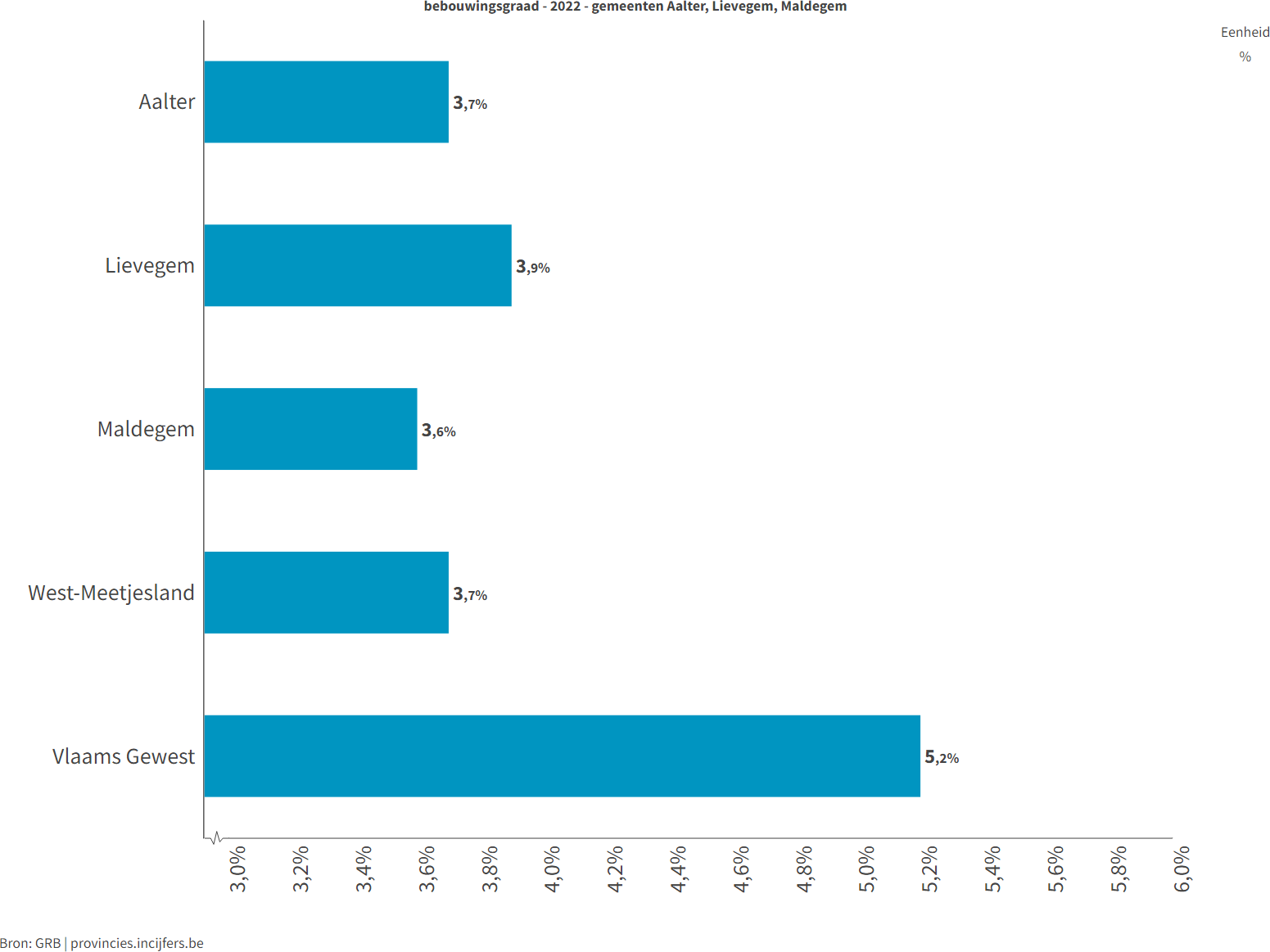 Gemiddelde woningprijzen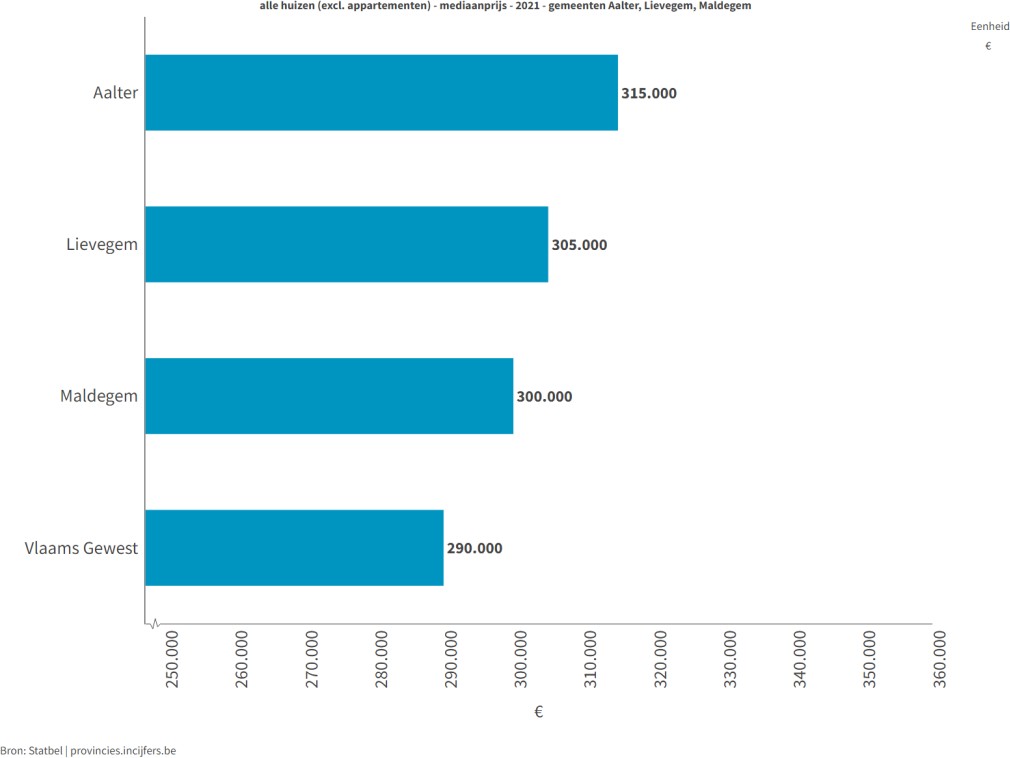 Huurders en eigenaars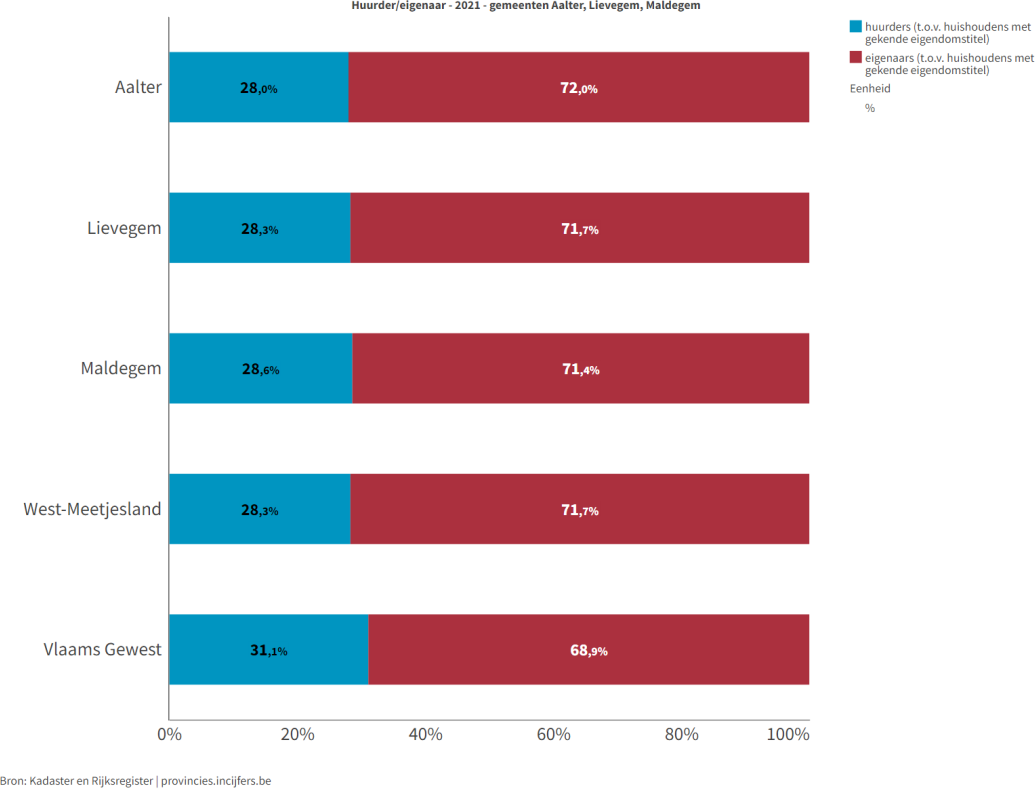 Een veel kleinere bebouwingsgraad en meer eigenaars dan huurders is wat West-Meetjesland typeert. De woningprijzen liggen wel hoger ten opzichte van het Vlaams Gewest, vooral dan in Aalter.Sociaal wonen	Sociale woningen van de Sociale Huisvestingsmaatschappijen en de Sociale Verhuurkantoren per 100 particuliere huishoudens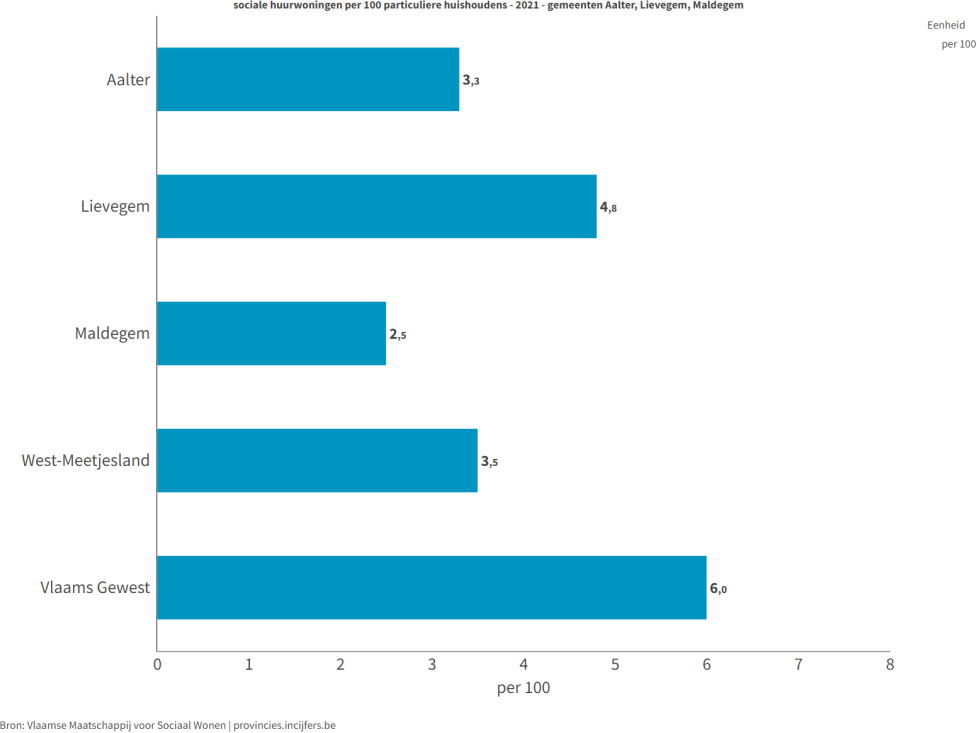 Gemiddelde huurprijs sociale woningen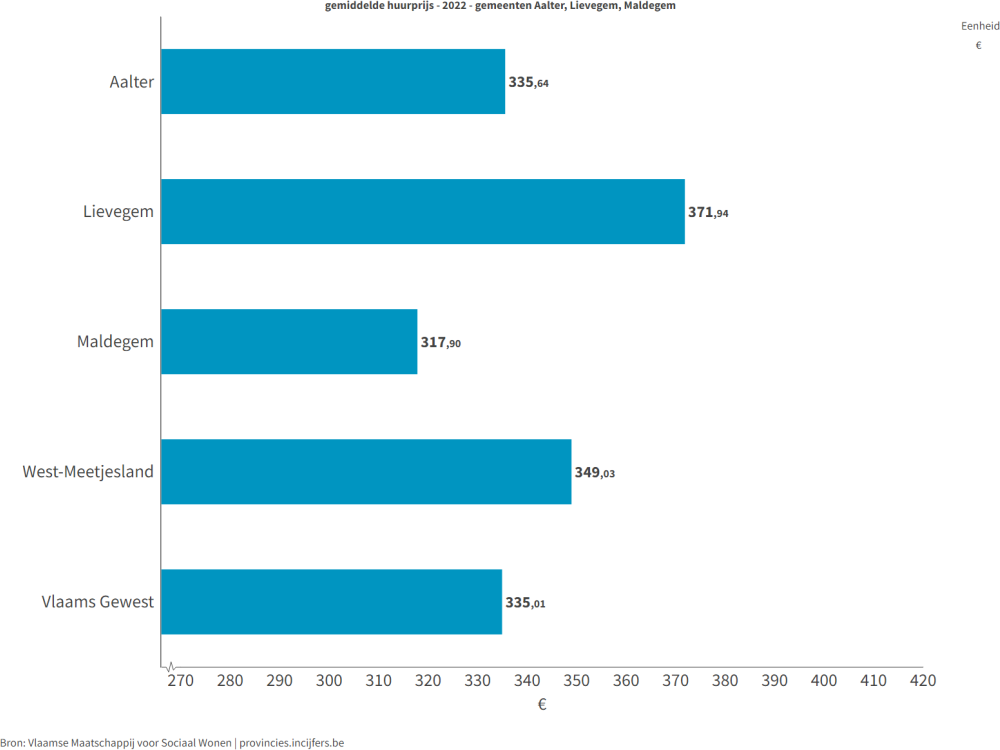 Er zijn meer sociale woningen in Lievegem dan in de andere gemeenten en ze zijn ook nog eens duurder, ook ten opzichte van het Vlaams Gewest.ZorgaanbodWoonzorgcentraGerealiseerde capaciteit (aantal bedden), erkend of met erkenning in onderzoek, in woonzorgcentra per 100 inwoners van 65 jaar en ouder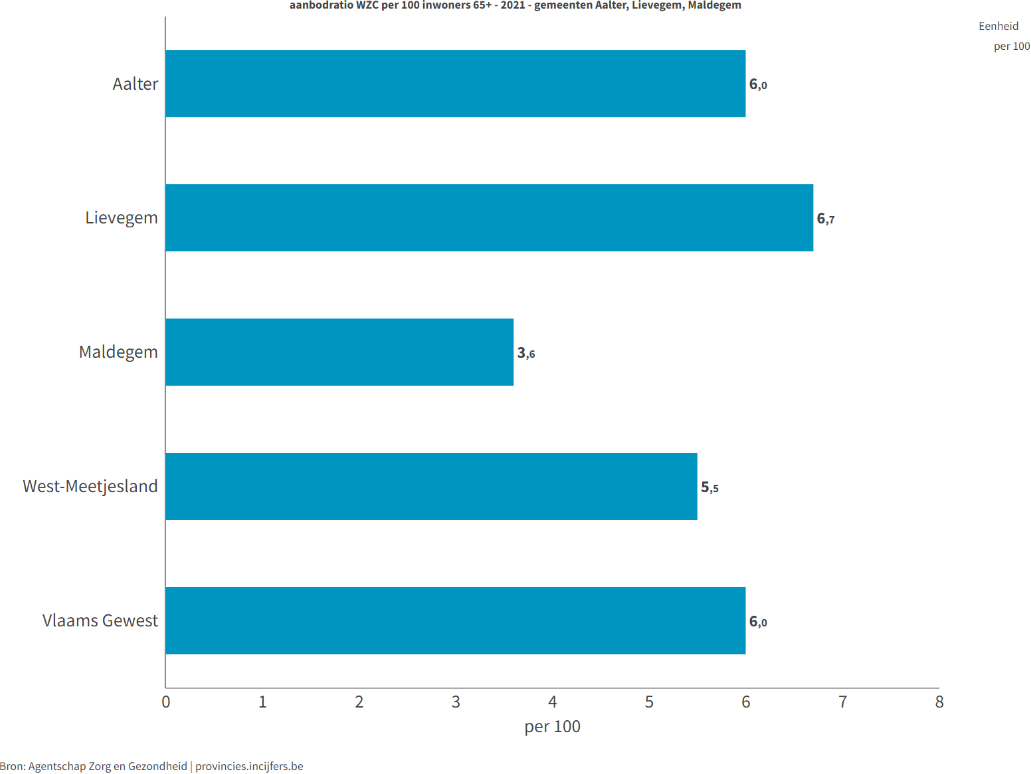 DagverzorgingscentraGerealiseerde	capaciteit	(aantal	centra)	dagverzorgingscentra,	erkend of	met erkenning in onderzoek, per 10.000 inwoners van 65 jaar en ouder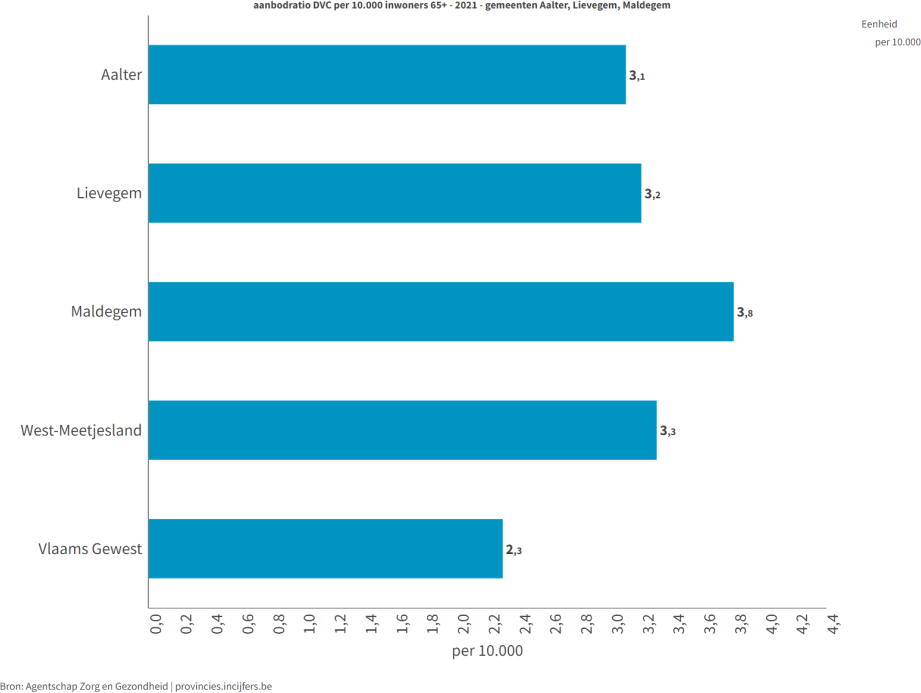 AssistentiewoningenGerealiseerde capaciteit, erkend of met erkenning in onderzoek, assistentiewoningen (excl. meldingsplichtige) per 100 inwoners van 65 jaar en ouder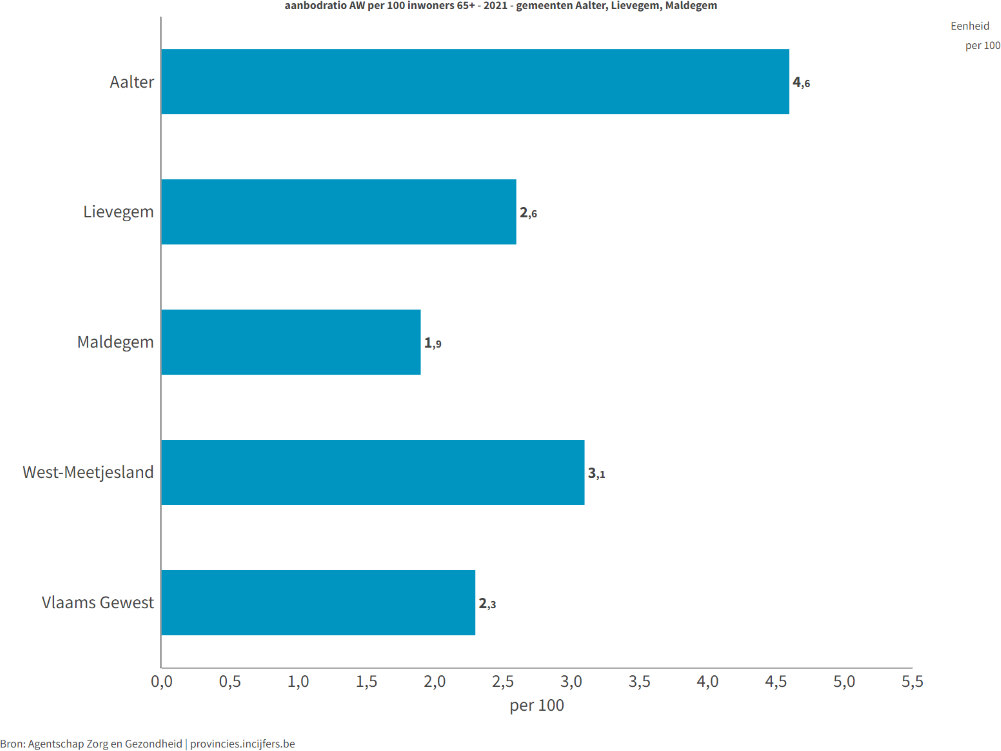 HuisartsencontactPercentage rechthebbenden met minstens 1 huisartscontact (raadpleging/bezoek)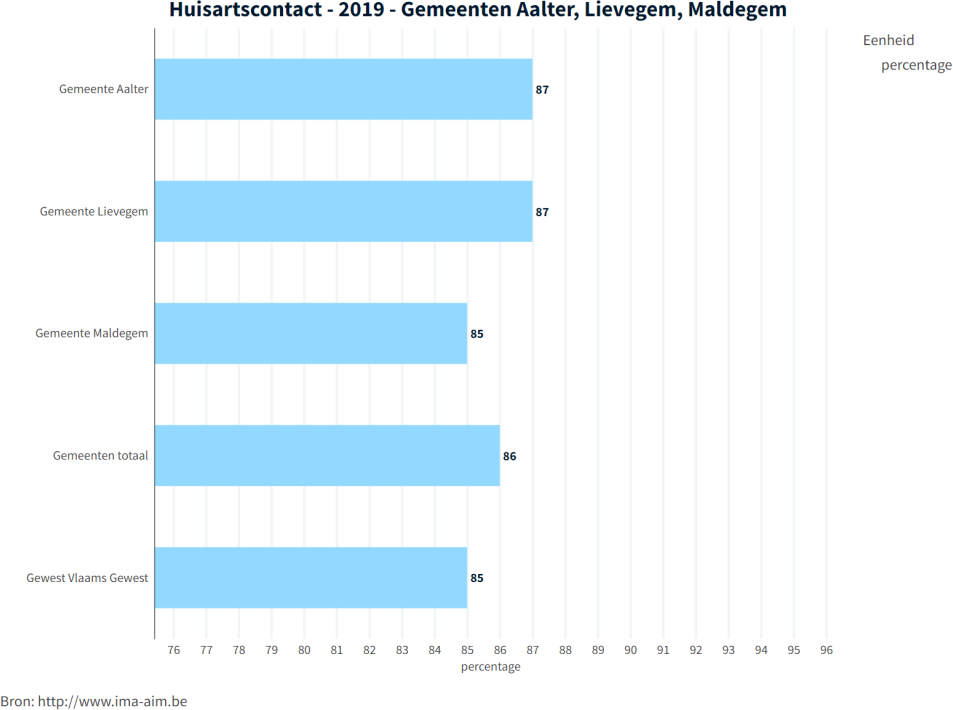 Het zorgaanbod ligt hoger dan het Vlaams Gewest, maar dit rekening houdend met de oudere bevolking in de eerstelijnszone is dit ook normaal en noodzakelijk.Mobiliteit en transportAantal wagens per gezin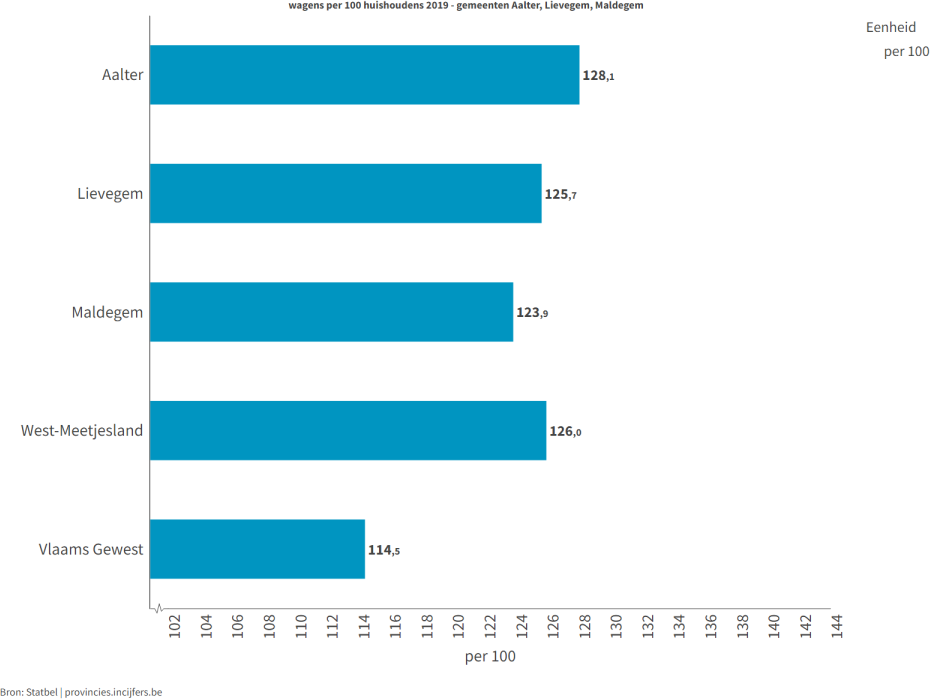 Enquête voldoende openbaar vervoer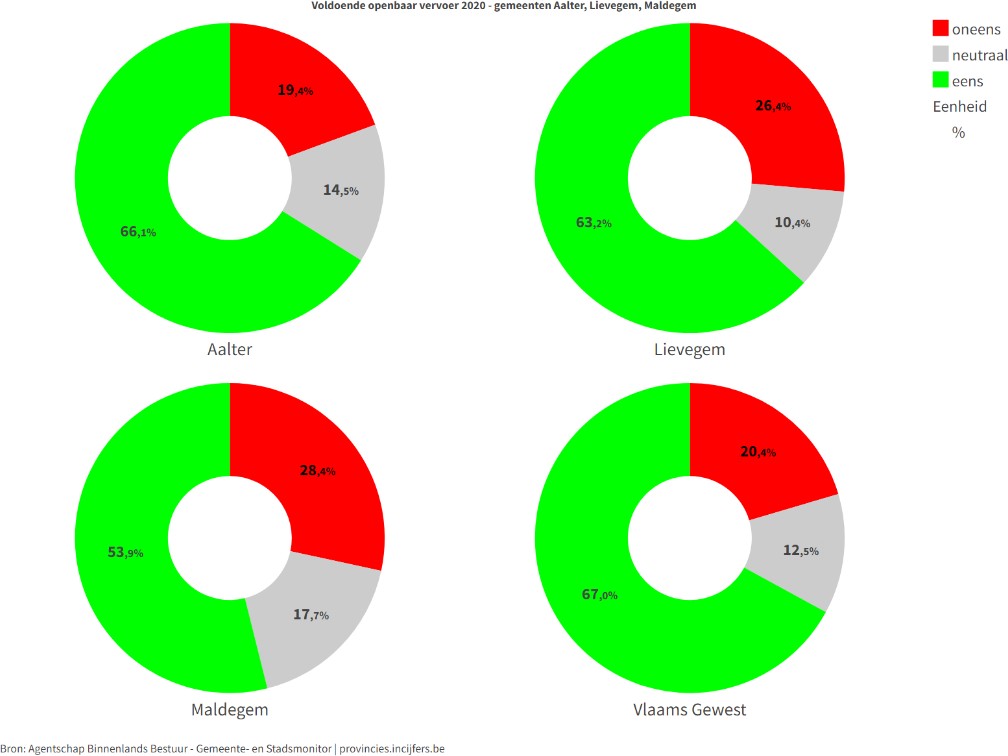 Er zijn gemiddeld meer wagens per gezin in vergelijking met het Vlaams Gewest, maar dat is logisch door de uitgestrektheid en diversiteit van het gebied en de bijhorende mobiliteitsproblemen (vb. beperkt openbaar vervoer). Enkel Aalter heeft een goede verbinding (trein) met Gent en Brussel. Door die mobiliteitsproblemen is het ook moeilijk om bepaalde doelgroepen te bereiken.ALGEMEENHet Meetjesland is een landelijk gebied, maar met een grote diversiteit aan type gemeenten. De meeste indicatoren in West-Meetjesland zijn vaak gunstiger dan het Vlaams gemiddelde.Vergrijzing22,3% van de inwoners is ouder dan 65 jaar, voornamelijk dan in Lievegem (23,5%). Dat is meer dan het Vlaams gemiddelde en zal stijgen tot 28,1% in 2040. Anderzijds is er een vrij groot aanbod van zorg (woon- en zorgcentra, dagverzorgingscentra, diensten voor gezinszorg en aantal zorgpremies). Dit blijft echter een groot aandachtspunt, getuige daarvan de hogere grijze druk en hogere familiale zorgindex. Ook het feit dat er nu al een oudere bevolking is en die trend zich nog verder zal zetten, zoals aangetoond in de cijfers van de bevolkingsevolutie, versterken deze conclusie.KansarmoedeDe kansarmoedecijfers in Lievegem zijn het hoogst, maar dit cijfer ligt nog altijd wel onder het gemiddelde in het Vlaams Gewest. Ook het aantal eenoudergezinnen ligt het hoogst in Lievegem.Gezondheid en preventieMet betrekking tot gezondheidspreventie gaan slechts 36,7% van de inwoners preventief naar de tandarts en 22,9% zelfs helemaal niet. Ook de suïcidecijfers in het Meetjesland zijn hoog.Inwonersbevolkingsdichtheid [per km²]Aalter29266244Lievegem26470328Maldegem24168253West-Meetjesland79904270Vlaams Gewest666691248920202025203020352040Aalter2918229963306603126331725Lievegem2631026832274212798728439Maldegem2395824339247172522525565Totaal7945081134827988447585729Bevolkingsevolutie0-17 jaar0-17 jaar0-17 jaar18-64 jaar18-64 jaar18-64 jaar65+ jaar65+ jaar65+ jaar202020302040202020302040202020302040Aalter18,3%16,6%16,6%60,2%58,5%55,8%21,6%24,9%27,7%Lievegem18%17,5%17,3%58,5%55%54,4%23,5%27,5%28,3%Maldegem17,8%16,2%16,4%60,2%57,8%55,3%22%25,9%28,3%West-Meetjesland18%16,8%16,7%59,6%57,1%55,2%22,3%26,1%28,1%Vlaams Gewest19,4%18,5%18,2%60,1%57,5%56,3%20,5%24%25,4%GemeenteInwonersHuisartsenAantal inwoners per huisartsAalter2935337793Lievegem2667729919Maldegem24450201222Gemeente65+HuisartsenAantal 65+ per huisartsAalter656037177Lievegem638929220Maldegem541520270GemeentePersonen met verhoogde tegemoetkomingHuisartsenAantal personen MVT per huisartsAalter30093781Lievegem308329106Maldegem303620151GemeenteInwonersApothekersAantal inwoners per apothekerAalter2935393261Lievegem26677132052Maldegem2445083056Gemeente65+ApothekersAantal 65+ per apothekerAalter65609728Lievegem638913491Maldegem54158676GemeentePersonen met verhoogde tegemoetkomingApothekersAantal personen MVT per apothekerAalter30099334Lievegem308313237Maldegem30568382